РЕСПУБЛИКА АДЫГЕЯ                                    АДЫГЭ РЕСПУБЛИКЭМ       П О С Т А Н О В Л Е Н И Еот__20.04. __2018г. № _71       ст. Дондуковская
О внесении изменений и дополнений по Протесту прокурора в Административный регламент по исполнению муниципальной функции по проведению ведомственного муниципального контроля за соблюдением трудового законодательства и иных нормативных правовых актов, содержащих нормы трудового права, в подведомственных организациях администрации МО "Дондуковское сельское поселение", утвержденный Постановлением Главы МО «Дондуковское сельское поселение» от 30.11.2016г. № 186 Рассмотрев Протест прокурора Гиагинского района от 12.04.2018г. № 3-27-2018/1778 на Административный регламент по исполнению муниципальной функции по проведению ведомственного муниципального контроля за соблюдением трудового законодательства и иных нормативных правовых актов, содержащих нормы трудового права, в подведомственных организациях администрации МО "Дондуковское сельское поселение", утвержденный Постановлением Главы МО «Дондуковское сельское поселение» от 30.11.2016г. № 186      ПОСТАНОВЛЯЮ:1. Протест прокурора Гиагинского района  удовлетворить.2. Внести в Административный регламент по исполнению муниципальной функции по проведению ведомственного муниципального контроля за соблюдением трудового законодательства и иных нормативных правовых актов, содержащих нормы трудового права, в подведомственных организациях администрации МО «Дондуковское сельское поселение» следующие изменения:          2.1.  Наименование раздела 5 Административного регламента изложить в следующей редакции:       «Порядок досудебного (внесудебного) обжалования заявителем решений и действий (бездействия) органа, предоставляющего муниципальную услугу, должностного лица органа, предоставляющего муниципальную услугу, либо муниципального служащего, многофункционального центра, работника многофункционального центра, а также организаций, предусмотренных частью 1.1.  статьи 16 Федерального закона «Об организации предоставления государственных и муниципальных услуг» или их работников».2.2. Пункт 5.10.  раздела 5 Административного регламента изложить в следующей редакции:         «По результатам рассмотрения жалобы принимается одно из следующих решений:            1) жалоба удовлетворяется, в том числе в форме отмены принятого решения, исправления допущенных опечаток и ошибок в выданных в результате предоставления государственной или муниципальной услуги документах, возврата заявителю денежных средств, взимание которых не предусмотрено нормативными правовыми актами Российской Федерации, нормативными правовыми актами субъектов Российской Федерации, муниципальными правовыми актами;            2) в удовлетворении жалобы отказывается.»2.3.  Раздел 5 Административного регламента дополнить пунктом 5.12. следующего содержания:          «В случае установления в ходе или по результатам рассмотрения жалобы признаков состава административного правонарушения или преступления должностное лицо, работник, наделенные полномочиями по рассмотрению жалоб в соответствии с разделом 5 настоящего Административного регламента, незамедлительно направляют имеющиеся материалы в органы прокуратуры.»3. Постановление вступает в силу со дня обнародования и подлежит размещению на официальном сайте в сети Интернет. Приложение 
к постановлению главы МО 
"Дондуковское сельское поселение" 
от__30.11.___2016 г. N _186с изменениями от 28.12.2016г. № 200от «_20_»____04_____2018г. №__71__Административный регламент
исполнения муниципальной функции по проведению ведомственного муниципального контроля за соблюдением трудового законодательства и иных нормативных правовых актов, содержащих нормы трудового права, в подведомственных организациях администрации МО "Дондуковское сельское поселение"1. Общие положения1.1. Наименование муниципальной функцииНастоящий административный регламент по исполнению муниципальной функции по проведению ведомственного муниципального контроля (далее - муниципальная функция по контролю) за соблюдением трудового законодательства и иных нормативных правовых актов, содержащих нормы трудового права, в подведомственных организациях администрации МО "Дондуковское сельское поселение" (далее - Регламент) разработан в целях осуществления контроля за соблюдением работодателями и работниками подведомственных организаций трудового законодательства и иных нормативно-правовых актов, содержащих нормы трудового права, а также организации профилактической работы по предупреждению производственного травматизма и профессиональной заболеваемости, проведению работы по улучшению условий труда.1.2. Наименование исполнительно-распорядительных органов местного самоуправления, исполняющих муниципальную функциюНепосредственно муниципальную функцию по контролю за соблюдением трудового законодательства и иных нормативных правовых актов, содержащих нормы трудового права, в подведомственных организациях администрации МО "Дондуковское сельское поселение" исполняет комиссия по контролю за соблюдением трудового законодательства и иных нормативных правовых актов, содержащих нормы трудового права, в подведомственных организациях администрации МО "Дондуковское сельское поселение" (далее - комиссия), состав которой утвержден в соответствии с приложением N 1 к настоящему Регламенту.1.3. Нормативно-правовые акты, регулирующие исполнение муниципальной функцииИсполнение муниципальной функции по контролю осуществляется в соответствии с:- Конституцией Российской Федерации;- Трудовым кодексом Российской Федерации;- Гражданским процессуальным кодексом Российской Федерации;- исключить;- Федеральным законом от 2 мая 2006 г. N 59-ФЗ "О порядке рассмотрения обращений граждан Российской Федерации";- Постановлением Правительства Российской Федерации от 30 декабря 2011 года N 1248 "О внесении изменений в правила подготовки органами государственного контроля (надзора) и органами муниципального контроля ежегодных планов проведения плановых проверок юридических лиц и индивидуальных предпринимателей";- Законом Республики Адыгея от 06.08.2015 N 433 "О порядке и условиях осуществления ведомственного контроля за соблюдением трудового законодательства и иных нормативных правовых актов, содержащих нормы трудового права, в подведомственных организациях";- Приказом Министерства труда и социального развития Республики Адыгея от 28.09.2015 N 281 "Об утверждении Порядка ведения отчетности о проведении ведомственного контроля за соблюдением трудового законодательства и иных нормативных правовых актов, содержащих нормы трудового права";- иными нормативными правовыми актами Российской Федерации и Республики Адыгея, правовыми актами МО "Дондуковское сельское поселение", содержащими нормы трудового права.1.4. Предмет муниципального ведомственного контроля1.4.1. Предметом муниципального ведомственного контроля является соблюдение работодателями и работниками трудового законодательства и иных нормативных правовых актов, содержащих нормы трудового права, в подведомственных организациях администрации МО "Дондуковское сельское поселение".1.4.2. Результатом исполнения муниципальной функции по контролю является обеспечение устранения нарушений трудового законодательства и иных нормативных правовых актов, содержащих нормы трудового права, и создание условий для недопущения указанных нарушений в подведомственных организациях администрации МО "Дондуковское сельское поселение".1.4.3. Муниципальная функция по контролю осуществляется в отношении подведомственных организаций администрации МО "Дондуковское сельское поселение" (далее - подведомственные организации).2. Требования к порядку исполнения муниципальной функции2.1. Порядок информирования о правилах исполнения муниципальной функции по контролю:Местонахождение комиссии: 385635, Республика Адыгея, Гиагинский район, Дондуковское сельское поселение, ст. Дондуковская, ул. Ленина, 151.Режим работы: ежедневно, кроме субботы и воскресенья, с 8.00 до 16.00, обед с 12.00 до 13.00.2.2. Срок исполнения муниципальной функции по контролю определяется в зависимости от трудоемкости работ и объема представленных материалов, но не должен превышать двадцати рабочих дней. По отношению к одному предприятию мероприятия по контролю проводятся один раз в три года, внеплановые мероприятия - по мере необходимости.В исключительных случаях, связанных с необходимостью проведения сложных и (или) длительных исследований, испытаний, специальных экспертиз и расследований на основании мотивированных предложений должностных лиц комиссии, проводящих выездную плановую проверку, срок проведения выездной плановой проверки может быть продлен главой МО "Дондуковское сельское поселение", но не более чем на двадцать рабочих дней.2.3. Основанием для приостановления, либо отказа в исполнении муниципальной функции по контролю является отмена, либо внесение изменений, дополнений в нормативно-правовые акты, указанные в п. 1.3 настоящего Регламента.3. Административные процедуры3.1. Исполнение муниципальной функции по контролю включает следующие административные процедуры:- планирование;- подготовка к проведению мероприятий по исполнению муниципальной функции по контролю (далее - мероприятие по контролю);- проведение мероприятий по контролю;- оформление результатов мероприятий по контролю;- принятие мер по фактам выявленных нарушений по результатам проведенного мероприятия по контролю.3.2. Административная процедура - основание для проведения мероприятия по контролю.Юридическими фактами, являющимися основаниями для проведения мероприятия по контролю, являются:1) утверждение плана работы на осуществление муниципальной функции по контролю на соответствующий календарный период;2) обращения работников организации с жалобами на нарушения трудового законодательства, законов и иных нормативных правовых актов, регулирующих отношения в области охраны труда, которые привели или могут привести к ухудшению условий труда, а также представляют непосредственную угрозу для жизни и здоровья работников организации;3) аварийные ситуации, которые привели или могут привести к ухудшению условий труда, а также представляют непосредственную угрозу для жизни и здоровья работников организации;4) сообщения в средствах массовой информации, содержащие данные, указывающие на нарушения трудового законодательства и иных нормативных правовых актов, содержащие нормы трудового права, которые привели или могут привести к ухудшению условий труда, а также представляют непосредственную угрозу для жизни и здоровья работников организации;5) истечение срока исполнения требований об устранении нарушений трудового законодательства и иных нормативных правовых актов, содержащих нормы трудового права, предусмотренного актом.3.3. Административная процедура - подготовка к проведению мероприятия по контролю.3.4. Ежегодные планы проверок утверждаются распоряжением администрации МО "Дондуковское сельское поселение".3.5. В ежегодных планах проведения проверок указываются следующие сведения:1) наименования юридических лиц, фамилии, имена, отчества руководителей, деятельность которых подлежит плановым проверкам;2) цель и основание проведения каждой плановой проверки;3) дата и сроки проведения каждой плановой проверки;4) наименование органа муниципального контроля, осуществляющего плановую проверку. При проведении плановой проверки органами государственного контроля (надзора), органами муниципального контроля совместно указываются наименования всех участвующих в такой проверке органов.3.6. Плановые проверки проводятся не чаще чем один раз в три года на основании разрабатываемого администрацией МО «Дондуковское сельское поселение» ежегодного плана 3.7. Утвержденный руководителем уполномоченного органа ежегодный план проверок доводится до сведения руководителей подведомственных организаций посредством размещения его на официальном сайте уполномоченного органа в информационно-телекоммуникационной сети "Интернет" в срок до 31 декабря текущего календарного года.3.8. Проведение мероприятий по контролю может быть плановым и внеплановым.Плановые мероприятия по контролю осуществляются в сроки и в соответствии с утвержденным планом проведения мероприятий по контролю вне зависимости от сроков проведения внеплановых мероприятий по контролю.Предметом внеплановой проверки является проверка фактов, изложенных в обращениях и заявлениях граждан, юридических лиц, информациях органов государственной власти, органов местного самоуправления, профессиональных союзов, средст массовой информации о фактах нарушений в подведомственной организации трудового законодательства.Основанием для проведения внеплановой проверки является:1) истечение срока исполнения организацией ранее выданного предписания об устранении выявленного нарушения обязательных требований и (или) требований, установленных муниципальными правовыми актами;2) поступление в органы государственного контроля (надзора), органы муниципального контроля обращений и заявлений граждан, в том числе индивидуальных предпринимателей, юридических лиц, информации от органов государственной власти, органов местного самоуправления, из средств массовой информации о следующих фактах:а) возникновение угрозы причинения вреда жизни, здоровью граждан, вреда животным, растениям, окружающей среде, объектам культурного наследия (памятникам истории и культуры) народов Российской Федерации, безопасности государства, а также угрозы чрезвычайных ситуаций природного и техногенного характера;б) причинение вреда жизни, здоровью граждан, вреда животным, растениям, окружающей среде, объектам культурного наследия (памятникам истории и культуры) народов Российской Федерации, безопасности государства, а также возникновение чрезвычайных ситуаций природного и техногенного характера;в) нарушение прав потребителей (в случае обращения граждан, права которых нарушены);3) приказ (распоряжение) руководителя органа государственного контроля (надзора), изданный в соответствии с поручениями Президента Российской Федерации, Правительства Российской Федерации и на основании требования прокурора о проведении внеплановой проверки в рамках надзора за исполнением законов по поступившим в органы прокуратуры материалам и обращениям.3.9. Обращения, не содержащие сведений о фактах нарушения трудового законодательства, не могут служить основанием для проведения внеплановой проверки.3.10. Решение о проведении внеплановой проверки принимается Главой МО «Дондуковское сельское поселение» в течение:1) десяти рабочих дней со дня истечения указанного в акте проверки срока для устранения нарушений трудового законодательства;2) пяти рабочих дней со дня поступления в Администрацию МО «Дондуковское сельское поселение» обращения.3.11. При проведении внеплановых мероприятий по контролю выполняются административные процедуры, аналогичные тем, которые выполняются при проведении плановых мероприятий.3.12. Мероприятия по контролю (плановые, внеплановые) проводятся на основании распоряжения администрации МО "Дондуковское сельское поселение", оформленного в соответствии с приложением N 2 к настоящему Регламенту.3.13. О проведении планового мероприятия по контролю подведомственная организация уведомляется не позднее чем в течение трех рабочих дней до начала его проведения, посредством направления копии распоряжения администрации МО "Дондуковское сельское поселение" заказным почтовым отправлением с уведомлением о вручении или иным доступным способом.3.14. О проведении внеплановой выездной проверки по основанию проверки ранее выданного уведомления об устранении выявленного нарушения руководитель подведомственной организации уведомляется не менее чем за 24 часа до ее начала любым доступным способом. Результат административного действия: подготовка плана по контролю, либо получение от органов государственной власти, органов местного самоуправления, юридических лиц и граждан информации, подтверждаемой документами и иными доказательствами, свидетельствующими о наличии признаков нарушений трудового законодательства и иных нормативных правовых актов, содержащих нормы трудового права; издание распоряжения о проведении мероприятия по контролю; подведомственная организация уведомляется о начале проведения мероприятия по контролю.3.15. Административная процедура - проведение мероприятия по контролю.Юридическим фактом, являющимся основанием для начала проведения мероприятия по контролю, является распоряжение администрации МО "Дондуковское сельское поселение" о проведении мероприятия по контролю.Проверка осуществляется должностным лицом (лицами), указанным(ми) в распоряжении.Проверка проводится в сроки, указанные в распоряжении. Оригинал распоряжения предъявляется под роспись руководителю или уполномоченному должностному лицу организации должностным лицом комиссии, осуществляющим мероприятие по контролю, одновременно со своим служебным удостоверением.При проведении мероприятий по контролю должностное лицо (должностные лица) не вправе:- осуществлять проведение мероприятия по контролю в отсутствие должностных лиц или работников проверяемых организаций;- требовать представления документов, информации, образцов (проб) продукции, если они не являются объектами мероприятий по контролю и не относятся к предмету исполнения муниципальной функции по контролю, а также изымать оригиналы документов;- распространять информацию, составляющую охраняемую законом тайну и полученную в результате проведения мероприятий по контролю, за исключением случаев, предусмотренных законодательством Российской Федерации;- превышать установленные сроки проведения мероприятий по контролю.Должностные лица органа, осуществляющего ведомственный контроль, при проведении проверки обязаны:а) своевременно и в полной мере исполнять предоставленные в соответствии с законодательством Российской Федерации полномочия по предупреждению, выявлению и пресечению нарушений подведомственной организацией трудового законодательства;б) соблюдать законодательство Российской Федерации и законодательство Республики Адыгея, права и законные интересы подведомственной организации;в) проводить проверку на основании решения о проведении проверки в соответствии с ее назначением;г) проводить проверку только во время исполнения служебных обязанностей, выездную проверку только при предъявлении служебных удостоверений, копии решения о проведении проверки;д) не препятствовать руководителю либо иному должностному лицу подведомственной организации присутствовать при проведении проверки и давать разъяснения по вопросам, относящимся к предмету проверки;е) предоставлять руководителю либо иному должностному лицу подведомственной организации, присутствующим при проведении проверки, информацию и документы, относящиеся к предмету проверки;ж) знакомить руководителя либо иное должностное лицо подведомственной организации с результатами проверки;з) учитывать при определении мер, принимаемых по фактам выявленных нарушений, соответствие указанных мер тяжести нарушений, а также не допускать необоснованное ограничение прав и законных интересов граждан и организаций;и) доказывать обоснованность своих действий при их обжаловании подведомственными организациями в порядке, установленном законодательством Российской Федерации;к) соблюдать сроки проведения проверки, установленные Законом Республики Адыгея от 06.08.2015 N 433 "О порядке и условиях осуществления ведомственного контроля за соблюдением трудового законодательства и иных нормативных правовых актов, содержащих нормы трудового права, в подведомственных организациях";л) не требовать от подведомственной организации документы и иные сведения, представление которых не предусмотрено законодательством Российской Федерации и законом Республики Адыгея;м) осуществлять запись о проведенной проверке в журнале учета проверок в соответствии с приложением N 3 к настоящему Регламенту.3.16. Административная процедура - оформление результата мероприятия по контролю.Результатом мероприятия по контролю является акт, оформленный по форме в соответствии с приложением N 4 к настоящему Регламенту.К акту прилагаются протоколы (заключения) проведенных исследований (испытаний, экспертиз), объяснения руководителя либо иного должностного лица организации. В случае выявления в ходе проведения проверки нарушений требований трудового законодательства в акте указываются мероприятия по устранению выявленных нарушений с указанием сроков их устранения.Акт оформляется непосредственно после завершения мероприятия по контролю в двух экземплярах, один из которых с копиями приложений вручается руководителю или уполномоченному должностному лицу организации под расписку об ознакомлении либо об отказе в ознакомлении с актом. В случае отсутствия руководителя, иного должностного лица, а также в случае отказа проверяемого лица дать расписку об ознакомлении либо об отказе в ознакомлении с актом акт направляется заказным почтовым отправлением с уведомлением о вручении, которое приобщается к экземпляру акта, хранящемуся в деле администрации МО "Дондуковское сельское поселение".Результат административного действия:- составление акта мероприятия по контролю;- вручение экземпляра акта лицу, в отношении которого проводилось мероприятие по контролю, или направление ему посредством почтовой связи.3.17. Административная процедура - принятие решений по исполнению муниципальной функции по контролю.Критерии принятия решений: в случае выявления (в результате проведения мероприятия по контролю) нарушений трудового законодательства и иных нормативных правовых актов, содержащих нормы трудового права, должностное лицо администрации МО "Дондуковское сельское поселение", осуществлявшее мероприятие по контролю, готовит и вручает руководителю организации предписание об устранении нарушений в соответствии с приложением N 5 к настоящему Регламенту, определяет сроки, направленные на устранение выявленных нарушений, а также вносит предложения о привлечении виновных лиц к ответственности в соответствии с законодательством РФ.Информация о результатах устранения нарушений, указанных в акте, представляется руководителем организации либо его представителем в комиссию. К информации прилагаются копии документов и материалов, подтверждающих устранение нарушений.Результат административного действия - установление и фиксация в акте сроков устранения выявленных нарушений трудового законодательства и иных нормативных правовых актов, содержащих нормы трудового права.4. Порядок и формы контроля за исполнением муниципальной функции4.1. Текущий контроль за соблюдением и исполнением должностными лицами администрации МО "Дондуковское сельское поселение", входящими в состав комиссии, положений Регламента и иных нормативных правовых актов, устанавливающих требования к исполнению муниципальной функции по контролю.4.2. Плановые проверки полноты и качества исполнения муниципальной функции по контролю проводятся один раз в год, внеплановые проверки - по мере необходимости, в том числе в случае поступления в администрацию МО "Дондуковское сельское поселение" жалобы. Порядок и форма контроля за полнотой и качеством исполнения муниципальной функции по контролю осуществляется в соответствии с Регламентом администрации МО "Дондуковское сельское поселение".4.3. За решения и действия (бездействие), принимаемые (осуществляемые) в ходе исполнения муниципальной функции по контролю, должностные лица несут установленную законодательством персональную ответственность.5. Порядок досудебного (внесудебного) обжалования заявителем решений и действий (бездействия) органа, предоставляющего муниципальную услугу, должностного лица органа, предоставляющего муниципальную услугу, либо муниципального служащего, многофункционального центра, работника многофункционального центра, а также организаций, предусмотренных частью 1.1.  статьи 16 Федерального закона «Об организации предоставления государственных и муниципальных услуг» или их работников5.1. Руководитель подведомственной администрации МО "Дондуковское сельское поселение" организации (далее - заявитель) имеет право на досудебное обжалование действий (бездействия) и решений, принятых (осуществляемых) в ходе исполнения муниципальной функции по контролю в подведомственных организациях.5.2. Предметом досудебного обжалования является неисполнение или некачественное исполнение муниципальной функции по контролю.5.3. Обращение (жалоба) подается в письменной форме и должно содержать фамилию, имя и отчество должностного лица, действия (бездействие) или решения которого обжалуются, а также сведения о факте обращения (дата устного обращения, дата и входящий номер письменного обращения и т.п.).5.4. Исчерпывающий перечень оснований для отказа в рассмотрении жалобы:а) в жалобе отсутствуют данные о заявителе, направившем обращение, и почтовый адрес, по которому должен быть направлен ответ;б) наличие в жалобе нецензурных либо оскорбительных выражений, угрозы жизни, здоровью и имуществу должностного лица, а также членов его семьи;в) текст жалобы не поддается прочтению;г) в случае если в жалобе содержатся претензии, на которые неоднократно давались письменные ответы по существу в связи с ранее направляемыми жалобами, и при этом в жалобе не приводятся новые доводы или обстоятельства.5.5. В случае отказа в рассмотрении жалобы заявитель уведомляется в письменной форме о причинах отказа.5.6. Ответственность за объективное и своевременное рассмотрение обращения по обжалованию действий (бездействия) и решений, осуществляемых и принимаемых в ходе исполнения муниципальной функции по контролю, несет должностное лицо администрации МО "Дондуковское сельское поселение", подписавшее ответ на обращение (жалобу).5.7. Заявитель имеет право на получение информации и документов, необходимых для обоснования и рассмотрения жалобы.5.8. Прием жалоб осуществляется председателем комиссии. Режим работы комиссии по приему обращений (жалоб) - ежедневно, кроме субботы и воскресенья, с 8.00 до 16.00 (в пятницу до 15.00), обед с 12.00 до 13.00.5.9. Жалоба рассматривается в течение 30 дней со дня регистрации письменного обращения.5.10. По результатам рассмотрения жалобы принимается одно из следующих решений:            1) жалоба удовлетворяется, в том числе в форме отмены принятого решения, исправления допущенных опечаток и ошибок в выданных в результате предоставления государственной или муниципальной услуги документах, возврата заявителю денежных средств, взимание которых не предусмотрено нормативными правовыми актами Российской Федерации, нормативными правовыми актами субъектов Российской Федерации, муниципальными правовыми актами;            2) в удовлетворении жалобы отказывается.5.11. Действия (бездействие) и решения, осуществленные и принятые в ходе рассмотрения обращения (жалобы), могут быть обжалованы в порядке и в сроки, установленные законодательством Российской Федерации.5.12. В случае установления в ходе или по результатам рассмотрения жалобы признаков состава административного правонарушения или преступления должностное лицо, работник, наделенные полномочиями по рассмотрению жалоб в соответствии с разделом 5 настоящего Административного регламента, незамедлительно направляют имеющиеся материалы в органы прокуратуры.Приложение N 1
к Административному регламенту
исполнения муниципальной функции
по проведению ведомственного
муниципального контроля за
соблюдением трудового законодательства
и иных нормативных правовых актов,
содержащих нормы трудового права,
в подведомственных организациях
администрации МО "Дондуковское сельское поселение"Состав
органа ведомственного контроля за соблюдением трудового законодательства и иных нормативных правовых актов, содержащих нормы трудового права, в подведомственных организациях администрации муниципального образования "Дондуковское сельское поселение"- Заместитель главы администрации- руководитель отдела по общим и кадровым вопросам администрации МО "Дондуковское сельское поселение";- ведущий специалист юрист  администрации МО "Дондуковское сельское поселение";- главный специалист  по  финансово-экономическим вопросам  администрации МО "Дондуковское сельское поселение";Приложение N 2
к Административному регламенту
исполнения муниципальной функции
по проведению ведомственного
муниципального контроля за
соблюдением трудового законодательства
и иных нормативных правовых актов,
содержащих нормы трудового права,
в подведомственных организациях
администрации МО "Дондуковское сельское поселение"
Приложение N 3
к Административному регламенту
исполнения муниципальной функции
по проведению ведомственного
муниципального контроля за
соблюдением трудового законодательства
и иных нормативных правовых актов,
содержащих нормы трудового права,
в подведомственных организациях
администрации МО "Дондуковское сельское поселение"
<*> Заполняется при проведении плановых проверок.<**> Акты являются приложениями к данному журналу и хранятся вместе с ним.Приложение N 4
к Административному регламенту
исполнения муниципальной функции
по проведению ведомственного
муниципального контроля за
соблюдением трудового законодательства
и иных нормативных правовых актов,
содержащих нормы трудового права,
в подведомственных организациях
администрации МО "Дондуковское сельское поселение"
Приложение N 5
к Административному регламенту
исполнения муниципальной функции
по проведению ведомственного
муниципального контроля за
соблюдением трудового законодательства
и иных нормативных правовых актов,
содержащих нормы трудового права,
в подведомственных организациях
администрации МО "Дондуковское сельское поселение"
Приложение N 6
к Административному регламенту
исполнения муниципальной функции
по проведению ведомственного
муниципального контроля за
соблюдением трудового законодательства
и иных нормативных правовых актов,
содержащих нормы трудового права,
в подведомственных организациях
администрации МО "Дондуковское сельское поселение"Перечень
правовых и локальных нормативных актов, документов, запрашиваемых при проведении мероприятий по контролю в подведомственных учреждениях администрации МО "Дондуковское сельское поселение"- социальное партнерство в сфере труда;- трудовой договор;- рабочее время;- время отдыха;- оплата и нормирование труда;- соблюдение гарантий и компенсаций, предоставляемых работникам;- трудовой распорядок и дисциплина труда;- профессиональная подготовка, переподготовка и повышение квалификации работников;- охрана труда;- материальная ответственность сторон трудового договора;- особенности регулирования труда отдельных категорий работников;- порядок рассмотрения и разрешения индивидуальных и коллективных трудовых споров;- проведение аттестации работников.Перечисленные основные направления ведомственного контроля при проведении плановой проверки не являются исчерпывающими и корректируются в зависимости от отраслевой принадлежности подведомственной организации.Приложение N 7
к Административному регламенту
исполнения муниципальной функции
по проведению ведомственного
муниципального контроля за
соблюдением трудового законодательства
и иных нормативных правовых актов,
содержащих нормы трудового права,
в подведомственных организациях
администрации МО "Дондуковское сельское поселение"Глава муниципального образования"Дондуковское сельское поселение"                                                      Н. Н. БровинСогласованоВедущий специалист – юрист                                                                 Ю. А. Котова(наименование органа исполнительной власти или органа местного самоуправления)(наименование органа исполнительной власти или органа местного самоуправления)(наименование органа исполнительной власти или органа местного самоуправления)(наименование органа исполнительной власти или органа местного самоуправления)(наименование органа исполнительной власти или органа местного самоуправления)(наименование органа исполнительной власти или органа местного самоуправления)(наименование органа исполнительной власти или органа местного самоуправления)(наименование органа исполнительной власти или органа местного самоуправления)(наименование органа исполнительной власти или органа местного самоуправления)(наименование органа исполнительной власти или органа местного самоуправления)(наименование органа исполнительной власти или органа местного самоуправления)(наименование органа исполнительной власти или органа местного самоуправления)(наименование органа исполнительной власти или органа местного самоуправления)(наименование органа исполнительной власти или органа местного самоуправления)(наименование органа исполнительной власти или органа местного самоуправления)(наименование органа исполнительной власти или органа местного самоуправления)(наименование органа исполнительной власти или органа местного самоуправления)(наименование органа исполнительной власти или органа местного самоуправления)(наименование органа исполнительной власти или органа местного самоуправления)(наименование органа исполнительной власти или органа местного самоуправления)(наименование органа исполнительной власти или органа местного самоуправления)Распоряжение 
органа местного самоуправления оРаспоряжение 
органа местного самоуправления оРаспоряжение 
органа местного самоуправления оРаспоряжение 
органа местного самоуправления оРаспоряжение 
органа местного самоуправления оРаспоряжение 
органа местного самоуправления оРаспоряжение 
органа местного самоуправления оРаспоряжение 
органа местного самоуправления оРаспоряжение 
органа местного самоуправления оРаспоряжение 
органа местного самоуправления оРаспоряжение 
органа местного самоуправления оРаспоряжение 
органа местного самоуправления оРаспоряжение 
органа местного самоуправления оРаспоряжение 
органа местного самоуправления оРаспоряжение 
органа местного самоуправления оРаспоряжение 
органа местного самоуправления оРаспоряжение 
органа местного самоуправления оРаспоряжение 
органа местного самоуправления оРаспоряжение 
органа местного самоуправления оРаспоряжение 
органа местного самоуправления оРаспоряжение 
органа местного самоуправления опроведениипроведениипроведениипроверкипроверки(плановой/внеплановой)(плановой/внеплановой)(плановой/внеплановой)(плановой/внеплановой)(плановой/внеплановой)(плановой/внеплановой)(плановой/внеплановой)(плановой/внеплановой)(плановой/внеплановой)(плановой/внеплановой)(плановой/внеплановой)(плановой/внеплановой)(плановой/внеплановой)(плановой/внеплановой)(плановой/внеплановой)(плановой/внеплановой)от "от ""г. N1. Провести проверку в отношении1. Провести проверку в отношении1. Провести проверку в отношении1. Провести проверку в отношении1. Провести проверку в отношении1. Провести проверку в отношении1. Провести проверку в отношении1. Провести проверку в отношении1. Провести проверку в отношении1. Провести проверку в отношении(наименование подведомственной организации)(наименование подведомственной организации)(наименование подведомственной организации)(наименование подведомственной организации)(наименование подведомственной организации)(наименование подведомственной организации)(наименование подведомственной организации)(наименование подведомственной организации)(наименование подведомственной организации)(наименование подведомственной организации)(наименование подведомственной организации)(наименование подведомственной организации)(наименование подведомственной организации)(наименование подведомственной организации)(наименование подведомственной организации)(наименование подведомственной организации)(наименование подведомственной организации)(наименование подведомственной организации)(наименование подведомственной организации)(наименование подведомственной организации)(наименование подведомственной организации)2. Место нахождения:2. Место нахождения:2. Место нахождения:2. Место нахождения:2. Место нахождения:2. Место нахождения:(подведомственной организации)(подведомственной организации)(подведомственной организации)(подведомственной организации)(подведомственной организации)(подведомственной организации)(подведомственной организации)(подведомственной организации)(подведомственной организации)(подведомственной организации)(подведомственной организации)(подведомственной организации)(подведомственной организации)(подведомственной организации)(подведомственной организации)(подведомственной организации)(подведомственной организации)(подведомственной организации)(подведомственной организации)(подведомственной организации)(подведомственной организации)3. Назначить лицом(ми), уполномоченным(ми) на проведение проверки:3. Назначить лицом(ми), уполномоченным(ми) на проведение проверки:3. Назначить лицом(ми), уполномоченным(ми) на проведение проверки:3. Назначить лицом(ми), уполномоченным(ми) на проведение проверки:3. Назначить лицом(ми), уполномоченным(ми) на проведение проверки:3. Назначить лицом(ми), уполномоченным(ми) на проведение проверки:3. Назначить лицом(ми), уполномоченным(ми) на проведение проверки:3. Назначить лицом(ми), уполномоченным(ми) на проведение проверки:3. Назначить лицом(ми), уполномоченным(ми) на проведение проверки:3. Назначить лицом(ми), уполномоченным(ми) на проведение проверки:3. Назначить лицом(ми), уполномоченным(ми) на проведение проверки:3. Назначить лицом(ми), уполномоченным(ми) на проведение проверки:3. Назначить лицом(ми), уполномоченным(ми) на проведение проверки:3. Назначить лицом(ми), уполномоченным(ми) на проведение проверки:3. Назначить лицом(ми), уполномоченным(ми) на проведение проверки:3. Назначить лицом(ми), уполномоченным(ми) на проведение проверки:3. Назначить лицом(ми), уполномоченным(ми) на проведение проверки:3. Назначить лицом(ми), уполномоченным(ми) на проведение проверки:3. Назначить лицом(ми), уполномоченным(ми) на проведение проверки:3. Назначить лицом(ми), уполномоченным(ми) на проведение проверки:(фамилия, имя, отчество, должность должностного лица (должностных лиц), уполномоченного(ых) на проведение проверки)(фамилия, имя, отчество, должность должностного лица (должностных лиц), уполномоченного(ых) на проведение проверки)(фамилия, имя, отчество, должность должностного лица (должностных лиц), уполномоченного(ых) на проведение проверки)(фамилия, имя, отчество, должность должностного лица (должностных лиц), уполномоченного(ых) на проведение проверки)(фамилия, имя, отчество, должность должностного лица (должностных лиц), уполномоченного(ых) на проведение проверки)(фамилия, имя, отчество, должность должностного лица (должностных лиц), уполномоченного(ых) на проведение проверки)(фамилия, имя, отчество, должность должностного лица (должностных лиц), уполномоченного(ых) на проведение проверки)(фамилия, имя, отчество, должность должностного лица (должностных лиц), уполномоченного(ых) на проведение проверки)(фамилия, имя, отчество, должность должностного лица (должностных лиц), уполномоченного(ых) на проведение проверки)(фамилия, имя, отчество, должность должностного лица (должностных лиц), уполномоченного(ых) на проведение проверки)(фамилия, имя, отчество, должность должностного лица (должностных лиц), уполномоченного(ых) на проведение проверки)(фамилия, имя, отчество, должность должностного лица (должностных лиц), уполномоченного(ых) на проведение проверки)(фамилия, имя, отчество, должность должностного лица (должностных лиц), уполномоченного(ых) на проведение проверки)(фамилия, имя, отчество, должность должностного лица (должностных лиц), уполномоченного(ых) на проведение проверки)(фамилия, имя, отчество, должность должностного лица (должностных лиц), уполномоченного(ых) на проведение проверки)(фамилия, имя, отчество, должность должностного лица (должностных лиц), уполномоченного(ых) на проведение проверки)(фамилия, имя, отчество, должность должностного лица (должностных лиц), уполномоченного(ых) на проведение проверки)(фамилия, имя, отчество, должность должностного лица (должностных лиц), уполномоченного(ых) на проведение проверки)(фамилия, имя, отчество, должность должностного лица (должностных лиц), уполномоченного(ых) на проведение проверки)(фамилия, имя, отчество, должность должностного лица (должностных лиц), уполномоченного(ых) на проведение проверки)(фамилия, имя, отчество, должность должностного лица (должностных лиц), уполномоченного(ых) на проведение проверки)4. Установить, что:4. Установить, что:4. Установить, что:4. Установить, что:4. Установить, что:4. Установить, что:4. Установить, что:4. Установить, что:4. Установить, что:4. Установить, что:4. Установить, что:4. Установить, что:4. Установить, что:4. Установить, что:4. Установить, что:4. Установить, что:4. Установить, что:4. Установить, что:4. Установить, что:4. Установить, что:4. Установить, что:настоящая проверка проводится с целью:настоящая проверка проводится с целью:настоящая проверка проводится с целью:настоящая проверка проводится с целью:настоящая проверка проводится с целью:настоящая проверка проводится с целью:настоящая проверка проводится с целью:настоящая проверка проводится с целью:настоящая проверка проводится с целью:настоящая проверка проводится с целью:настоящая проверка проводится с целью:настоящая проверка проводится с целью:настоящая проверка проводится с целью:При установлении целей проводимой проверки указывается следующая информация:а) в случае проведения плановой проверки ссылка на утвержденный ежегодный план проведения плановых проверок;б) в случае проведения внеплановой проверки:реквизиты ранее выданного проверяемому лицу предписания об устранении выявленного нарушения, срок для исполнения которого истек;реквизиты жалобы или иного обращения, поступивших в орган исполнительной власти или орган местного самоуправления;При установлении целей проводимой проверки указывается следующая информация:а) в случае проведения плановой проверки ссылка на утвержденный ежегодный план проведения плановых проверок;б) в случае проведения внеплановой проверки:реквизиты ранее выданного проверяемому лицу предписания об устранении выявленного нарушения, срок для исполнения которого истек;реквизиты жалобы или иного обращения, поступивших в орган исполнительной власти или орган местного самоуправления;При установлении целей проводимой проверки указывается следующая информация:а) в случае проведения плановой проверки ссылка на утвержденный ежегодный план проведения плановых проверок;б) в случае проведения внеплановой проверки:реквизиты ранее выданного проверяемому лицу предписания об устранении выявленного нарушения, срок для исполнения которого истек;реквизиты жалобы или иного обращения, поступивших в орган исполнительной власти или орган местного самоуправления;При установлении целей проводимой проверки указывается следующая информация:а) в случае проведения плановой проверки ссылка на утвержденный ежегодный план проведения плановых проверок;б) в случае проведения внеплановой проверки:реквизиты ранее выданного проверяемому лицу предписания об устранении выявленного нарушения, срок для исполнения которого истек;реквизиты жалобы или иного обращения, поступивших в орган исполнительной власти или орган местного самоуправления;При установлении целей проводимой проверки указывается следующая информация:а) в случае проведения плановой проверки ссылка на утвержденный ежегодный план проведения плановых проверок;б) в случае проведения внеплановой проверки:реквизиты ранее выданного проверяемому лицу предписания об устранении выявленного нарушения, срок для исполнения которого истек;реквизиты жалобы или иного обращения, поступивших в орган исполнительной власти или орган местного самоуправления;При установлении целей проводимой проверки указывается следующая информация:а) в случае проведения плановой проверки ссылка на утвержденный ежегодный план проведения плановых проверок;б) в случае проведения внеплановой проверки:реквизиты ранее выданного проверяемому лицу предписания об устранении выявленного нарушения, срок для исполнения которого истек;реквизиты жалобы или иного обращения, поступивших в орган исполнительной власти или орган местного самоуправления;При установлении целей проводимой проверки указывается следующая информация:а) в случае проведения плановой проверки ссылка на утвержденный ежегодный план проведения плановых проверок;б) в случае проведения внеплановой проверки:реквизиты ранее выданного проверяемому лицу предписания об устранении выявленного нарушения, срок для исполнения которого истек;реквизиты жалобы или иного обращения, поступивших в орган исполнительной власти или орган местного самоуправления;При установлении целей проводимой проверки указывается следующая информация:а) в случае проведения плановой проверки ссылка на утвержденный ежегодный план проведения плановых проверок;б) в случае проведения внеплановой проверки:реквизиты ранее выданного проверяемому лицу предписания об устранении выявленного нарушения, срок для исполнения которого истек;реквизиты жалобы или иного обращения, поступивших в орган исполнительной власти или орган местного самоуправления;При установлении целей проводимой проверки указывается следующая информация:а) в случае проведения плановой проверки ссылка на утвержденный ежегодный план проведения плановых проверок;б) в случае проведения внеплановой проверки:реквизиты ранее выданного проверяемому лицу предписания об устранении выявленного нарушения, срок для исполнения которого истек;реквизиты жалобы или иного обращения, поступивших в орган исполнительной власти или орган местного самоуправления;При установлении целей проводимой проверки указывается следующая информация:а) в случае проведения плановой проверки ссылка на утвержденный ежегодный план проведения плановых проверок;б) в случае проведения внеплановой проверки:реквизиты ранее выданного проверяемому лицу предписания об устранении выявленного нарушения, срок для исполнения которого истек;реквизиты жалобы или иного обращения, поступивших в орган исполнительной власти или орган местного самоуправления;При установлении целей проводимой проверки указывается следующая информация:а) в случае проведения плановой проверки ссылка на утвержденный ежегодный план проведения плановых проверок;б) в случае проведения внеплановой проверки:реквизиты ранее выданного проверяемому лицу предписания об устранении выявленного нарушения, срок для исполнения которого истек;реквизиты жалобы или иного обращения, поступивших в орган исполнительной власти или орган местного самоуправления;При установлении целей проводимой проверки указывается следующая информация:а) в случае проведения плановой проверки ссылка на утвержденный ежегодный план проведения плановых проверок;б) в случае проведения внеплановой проверки:реквизиты ранее выданного проверяемому лицу предписания об устранении выявленного нарушения, срок для исполнения которого истек;реквизиты жалобы или иного обращения, поступивших в орган исполнительной власти или орган местного самоуправления;При установлении целей проводимой проверки указывается следующая информация:а) в случае проведения плановой проверки ссылка на утвержденный ежегодный план проведения плановых проверок;б) в случае проведения внеплановой проверки:реквизиты ранее выданного проверяемому лицу предписания об устранении выявленного нарушения, срок для исполнения которого истек;реквизиты жалобы или иного обращения, поступивших в орган исполнительной власти или орган местного самоуправления;При установлении целей проводимой проверки указывается следующая информация:а) в случае проведения плановой проверки ссылка на утвержденный ежегодный план проведения плановых проверок;б) в случае проведения внеплановой проверки:реквизиты ранее выданного проверяемому лицу предписания об устранении выявленного нарушения, срок для исполнения которого истек;реквизиты жалобы или иного обращения, поступивших в орган исполнительной власти или орган местного самоуправления;При установлении целей проводимой проверки указывается следующая информация:а) в случае проведения плановой проверки ссылка на утвержденный ежегодный план проведения плановых проверок;б) в случае проведения внеплановой проверки:реквизиты ранее выданного проверяемому лицу предписания об устранении выявленного нарушения, срок для исполнения которого истек;реквизиты жалобы или иного обращения, поступивших в орган исполнительной власти или орган местного самоуправления;При установлении целей проводимой проверки указывается следующая информация:а) в случае проведения плановой проверки ссылка на утвержденный ежегодный план проведения плановых проверок;б) в случае проведения внеплановой проверки:реквизиты ранее выданного проверяемому лицу предписания об устранении выявленного нарушения, срок для исполнения которого истек;реквизиты жалобы или иного обращения, поступивших в орган исполнительной власти или орган местного самоуправления;При установлении целей проводимой проверки указывается следующая информация:а) в случае проведения плановой проверки ссылка на утвержденный ежегодный план проведения плановых проверок;б) в случае проведения внеплановой проверки:реквизиты ранее выданного проверяемому лицу предписания об устранении выявленного нарушения, срок для исполнения которого истек;реквизиты жалобы или иного обращения, поступивших в орган исполнительной власти или орган местного самоуправления;При установлении целей проводимой проверки указывается следующая информация:а) в случае проведения плановой проверки ссылка на утвержденный ежегодный план проведения плановых проверок;б) в случае проведения внеплановой проверки:реквизиты ранее выданного проверяемому лицу предписания об устранении выявленного нарушения, срок для исполнения которого истек;реквизиты жалобы или иного обращения, поступивших в орган исполнительной власти или орган местного самоуправления;При установлении целей проводимой проверки указывается следующая информация:а) в случае проведения плановой проверки ссылка на утвержденный ежегодный план проведения плановых проверок;б) в случае проведения внеплановой проверки:реквизиты ранее выданного проверяемому лицу предписания об устранении выявленного нарушения, срок для исполнения которого истек;реквизиты жалобы или иного обращения, поступивших в орган исполнительной власти или орган местного самоуправления;При установлении целей проводимой проверки указывается следующая информация:а) в случае проведения плановой проверки ссылка на утвержденный ежегодный план проведения плановых проверок;б) в случае проведения внеплановой проверки:реквизиты ранее выданного проверяемому лицу предписания об устранении выявленного нарушения, срок для исполнения которого истек;реквизиты жалобы или иного обращения, поступивших в орган исполнительной власти или орган местного самоуправления;При установлении целей проводимой проверки указывается следующая информация:а) в случае проведения плановой проверки ссылка на утвержденный ежегодный план проведения плановых проверок;б) в случае проведения внеплановой проверки:реквизиты ранее выданного проверяемому лицу предписания об устранении выявленного нарушения, срок для исполнения которого истек;реквизиты жалобы или иного обращения, поступивших в орган исполнительной власти или орган местного самоуправления;задачами настоящей проверки являются:задачами настоящей проверки являются:задачами настоящей проверки являются:задачами настоящей проверки являются:задачами настоящей проверки являются:задачами настоящей проверки являются:задачами настоящей проверки являются:задачами настоящей проверки являются:задачами настоящей проверки являются:задачами настоящей проверки являются:задачами настоящей проверки являются:задачами настоящей проверки являются:5. Предметом настоящей проверки является:5. Предметом настоящей проверки является:5. Предметом настоящей проверки является:5. Предметом настоящей проверки является:5. Предметом настоящей проверки является:5. Предметом настоящей проверки является:5. Предметом настоящей проверки является:5. Предметом настоящей проверки является:5. Предметом настоящей проверки является:5. Предметом настоящей проверки является:5. Предметом настоящей проверки является:5. Предметом настоящей проверки является:5. Предметом настоящей проверки является:5. Предметом настоящей проверки является:5. Предметом настоящей проверки является:5. Предметом настоящей проверки является:5. Предметом настоящей проверки является:5. Предметом настоящей проверки является:5. Предметом настоящей проверки является:5. Предметом настоящей проверки является:5. Предметом настоящей проверки является:6. Срок проведения проверки:6. Срок проведения проверки:6. Срок проведения проверки:6. Срок проведения проверки:6. Срок проведения проверки:6. Срок проведения проверки:6. Срок проведения проверки:6. Срок проведения проверки:6. Срок проведения проверки:К проведению проверки приступитьК проведению проверки приступитьК проведению проверки приступитьК проведению проверки приступитьК проведению проверки приступитьК проведению проверки приступитьК проведению проверки приступитьК проведению проверки приступитьК проведению проверки приступитьК проведению проверки приступитьК проведению проверки приступитьК проведению проверки приступитьК проведению проверки приступитьК проведению проверки приступитьК проведению проверки приступитьК проведению проверки приступитьК проведению проверки приступитьК проведению проверки приступитьК проведению проверки приступитьК проведению проверки приступитьК проведению проверки приступитьс """2020г.г.г.г.г.Проверку окончить не позднееПроверку окончить не позднееПроверку окончить не позднееПроверку окончить не позднееПроверку окончить не позднееПроверку окончить не позднееПроверку окончить не позднееПроверку окончить не позднееПроверку окончить не позднееПроверку окончить не позднееПроверку окончить не позднееПроверку окончить не позднееПроверку окончить не позднееПроверку окончить не позднееПроверку окончить не позднееПроверку окончить не позднееПроверку окончить не позднееПроверку окончить не позднееПроверку окончить не позднееПроверку окончить не позднееПроверку окончить не позднеес """2020г.г.г.г.г.7. Правовые основания проведения проверки:7. Правовые основания проведения проверки:7. Правовые основания проведения проверки:7. Правовые основания проведения проверки:7. Правовые основания проведения проверки:7. Правовые основания проведения проверки:7. Правовые основания проведения проверки:7. Правовые основания проведения проверки:7. Правовые основания проведения проверки:7. Правовые основания проведения проверки:7. Правовые основания проведения проверки:7. Правовые основания проведения проверки:7. Правовые основания проведения проверки:7. Правовые основания проведения проверки:(ссылка на положение нормативного правового акта, в соответствии с которым осуществляется проверка; ссылка на положения (нормативны) правовых актов, устанавливающих требования, которые являются предметом проверки)(ссылка на положение нормативного правового акта, в соответствии с которым осуществляется проверка; ссылка на положения (нормативны) правовых актов, устанавливающих требования, которые являются предметом проверки)(ссылка на положение нормативного правового акта, в соответствии с которым осуществляется проверка; ссылка на положения (нормативны) правовых актов, устанавливающих требования, которые являются предметом проверки)(ссылка на положение нормативного правового акта, в соответствии с которым осуществляется проверка; ссылка на положения (нормативны) правовых актов, устанавливающих требования, которые являются предметом проверки)(ссылка на положение нормативного правового акта, в соответствии с которым осуществляется проверка; ссылка на положения (нормативны) правовых актов, устанавливающих требования, которые являются предметом проверки)(ссылка на положение нормативного правового акта, в соответствии с которым осуществляется проверка; ссылка на положения (нормативны) правовых актов, устанавливающих требования, которые являются предметом проверки)(ссылка на положение нормативного правового акта, в соответствии с которым осуществляется проверка; ссылка на положения (нормативны) правовых актов, устанавливающих требования, которые являются предметом проверки)(ссылка на положение нормативного правового акта, в соответствии с которым осуществляется проверка; ссылка на положения (нормативны) правовых актов, устанавливающих требования, которые являются предметом проверки)(ссылка на положение нормативного правового акта, в соответствии с которым осуществляется проверка; ссылка на положения (нормативны) правовых актов, устанавливающих требования, которые являются предметом проверки)(ссылка на положение нормативного правового акта, в соответствии с которым осуществляется проверка; ссылка на положения (нормативны) правовых актов, устанавливающих требования, которые являются предметом проверки)(ссылка на положение нормативного правового акта, в соответствии с которым осуществляется проверка; ссылка на положения (нормативны) правовых актов, устанавливающих требования, которые являются предметом проверки)(ссылка на положение нормативного правового акта, в соответствии с которым осуществляется проверка; ссылка на положения (нормативны) правовых актов, устанавливающих требования, которые являются предметом проверки)(ссылка на положение нормативного правового акта, в соответствии с которым осуществляется проверка; ссылка на положения (нормативны) правовых актов, устанавливающих требования, которые являются предметом проверки)(ссылка на положение нормативного правового акта, в соответствии с которым осуществляется проверка; ссылка на положения (нормативны) правовых актов, устанавливающих требования, которые являются предметом проверки)(ссылка на положение нормативного правового акта, в соответствии с которым осуществляется проверка; ссылка на положения (нормативны) правовых актов, устанавливающих требования, которые являются предметом проверки)(ссылка на положение нормативного правового акта, в соответствии с которым осуществляется проверка; ссылка на положения (нормативны) правовых актов, устанавливающих требования, которые являются предметом проверки)(ссылка на положение нормативного правового акта, в соответствии с которым осуществляется проверка; ссылка на положения (нормативны) правовых актов, устанавливающих требования, которые являются предметом проверки)(ссылка на положение нормативного правового акта, в соответствии с которым осуществляется проверка; ссылка на положения (нормативны) правовых актов, устанавливающих требования, которые являются предметом проверки)(ссылка на положение нормативного правового акта, в соответствии с которым осуществляется проверка; ссылка на положения (нормативны) правовых актов, устанавливающих требования, которые являются предметом проверки)(ссылка на положение нормативного правового акта, в соответствии с которым осуществляется проверка; ссылка на положения (нормативны) правовых актов, устанавливающих требования, которые являются предметом проверки)(ссылка на положение нормативного правового акта, в соответствии с которым осуществляется проверка; ссылка на положения (нормативны) правовых актов, устанавливающих требования, которые являются предметом проверки)8. В процессе проверки провести следующие мероприятия по контролю необходимые для достижения целей и задач проведения проверки:8. В процессе проверки провести следующие мероприятия по контролю необходимые для достижения целей и задач проведения проверки:8. В процессе проверки провести следующие мероприятия по контролю необходимые для достижения целей и задач проведения проверки:8. В процессе проверки провести следующие мероприятия по контролю необходимые для достижения целей и задач проведения проверки:8. В процессе проверки провести следующие мероприятия по контролю необходимые для достижения целей и задач проведения проверки:8. В процессе проверки провести следующие мероприятия по контролю необходимые для достижения целей и задач проведения проверки:8. В процессе проверки провести следующие мероприятия по контролю необходимые для достижения целей и задач проведения проверки:8. В процессе проверки провести следующие мероприятия по контролю необходимые для достижения целей и задач проведения проверки:8. В процессе проверки провести следующие мероприятия по контролю необходимые для достижения целей и задач проведения проверки:8. В процессе проверки провести следующие мероприятия по контролю необходимые для достижения целей и задач проведения проверки:8. В процессе проверки провести следующие мероприятия по контролю необходимые для достижения целей и задач проведения проверки:8. В процессе проверки провести следующие мероприятия по контролю необходимые для достижения целей и задач проведения проверки:8. В процессе проверки провести следующие мероприятия по контролю необходимые для достижения целей и задач проведения проверки:8. В процессе проверки провести следующие мероприятия по контролю необходимые для достижения целей и задач проведения проверки:8. В процессе проверки провести следующие мероприятия по контролю необходимые для достижения целей и задач проведения проверки:8. В процессе проверки провести следующие мероприятия по контролю необходимые для достижения целей и задач проведения проверки:8. В процессе проверки провести следующие мероприятия по контролю необходимые для достижения целей и задач проведения проверки:8. В процессе проверки провести следующие мероприятия по контролю необходимые для достижения целей и задач проведения проверки:8. В процессе проверки провести следующие мероприятия по контролю необходимые для достижения целей и задач проведения проверки:8. В процессе проверки провести следующие мероприятия по контролю необходимые для достижения целей и задач проведения проверки:8. В процессе проверки провести следующие мероприятия по контролю необходимые для достижения целей и задач проведения проверки:9. Перечень документов, представление которых необходимо для достижения целей и задач проведения проверки:9. Перечень документов, представление которых необходимо для достижения целей и задач проведения проверки:9. Перечень документов, представление которых необходимо для достижения целей и задач проведения проверки:9. Перечень документов, представление которых необходимо для достижения целей и задач проведения проверки:9. Перечень документов, представление которых необходимо для достижения целей и задач проведения проверки:9. Перечень документов, представление которых необходимо для достижения целей и задач проведения проверки:9. Перечень документов, представление которых необходимо для достижения целей и задач проведения проверки:9. Перечень документов, представление которых необходимо для достижения целей и задач проведения проверки:9. Перечень документов, представление которых необходимо для достижения целей и задач проведения проверки:9. Перечень документов, представление которых необходимо для достижения целей и задач проведения проверки:9. Перечень документов, представление которых необходимо для достижения целей и задач проведения проверки:9. Перечень документов, представление которых необходимо для достижения целей и задач проведения проверки:9. Перечень документов, представление которых необходимо для достижения целей и задач проведения проверки:9. Перечень документов, представление которых необходимо для достижения целей и задач проведения проверки:9. Перечень документов, представление которых необходимо для достижения целей и задач проведения проверки:9. Перечень документов, представление которых необходимо для достижения целей и задач проведения проверки:9. Перечень документов, представление которых необходимо для достижения целей и задач проведения проверки:9. Перечень документов, представление которых необходимо для достижения целей и задач проведения проверки:9. Перечень документов, представление которых необходимо для достижения целей и задач проведения проверки:9. Перечень документов, представление которых необходимо для достижения целей и задач проведения проверки:9. Перечень документов, представление которых необходимо для достижения целей и задач проведения проверки:(должность, фамилия, инициалы руководителя органа исполнительной власти или органа местного самоуправления, издавшего распоряжение или приказ о проведении проверки)(должность, фамилия, инициалы руководителя органа исполнительной власти или органа местного самоуправления, издавшего распоряжение или приказ о проведении проверки)(должность, фамилия, инициалы руководителя органа исполнительной власти или органа местного самоуправления, издавшего распоряжение или приказ о проведении проверки)(должность, фамилия, инициалы руководителя органа исполнительной власти или органа местного самоуправления, издавшего распоряжение или приказ о проведении проверки)(должность, фамилия, инициалы руководителя органа исполнительной власти или органа местного самоуправления, издавшего распоряжение или приказ о проведении проверки)(должность, фамилия, инициалы руководителя органа исполнительной власти или органа местного самоуправления, издавшего распоряжение или приказ о проведении проверки)(должность, фамилия, инициалы руководителя органа исполнительной власти или органа местного самоуправления, издавшего распоряжение или приказ о проведении проверки)(должность, фамилия, инициалы руководителя органа исполнительной власти или органа местного самоуправления, издавшего распоряжение или приказ о проведении проверки)(должность, фамилия, инициалы руководителя органа исполнительной власти или органа местного самоуправления, издавшего распоряжение или приказ о проведении проверки)(должность, фамилия, инициалы руководителя органа исполнительной власти или органа местного самоуправления, издавшего распоряжение или приказ о проведении проверки)(должность, фамилия, инициалы руководителя органа исполнительной власти или органа местного самоуправления, издавшего распоряжение или приказ о проведении проверки)(должность, фамилия, инициалы руководителя органа исполнительной власти или органа местного самоуправления, издавшего распоряжение или приказ о проведении проверки)(должность, фамилия, инициалы руководителя органа исполнительной власти или органа местного самоуправления, издавшего распоряжение или приказ о проведении проверки)(должность, фамилия, инициалы руководителя органа исполнительной власти или органа местного самоуправления, издавшего распоряжение или приказ о проведении проверки)(должность, фамилия, инициалы руководителя органа исполнительной власти или органа местного самоуправления, издавшего распоряжение или приказ о проведении проверки)(подпись, заверенная печатью)(подпись, заверенная печатью)(подпись, заверенная печатью)(подпись, заверенная печатью)(подпись, заверенная печатью)(подпись, заверенная печатью)(подпись, заверенная печатью)(подпись, заверенная печатью)фамилия, имя, отчество и должность должностного лица непосредственно подготовившего проект распоряжения (приказа), контактный телефон, электронный адрес (при наличии)фамилия, имя, отчество и должность должностного лица непосредственно подготовившего проект распоряжения (приказа), контактный телефон, электронный адрес (при наличии)фамилия, имя, отчество и должность должностного лица непосредственно подготовившего проект распоряжения (приказа), контактный телефон, электронный адрес (при наличии)фамилия, имя, отчество и должность должностного лица непосредственно подготовившего проект распоряжения (приказа), контактный телефон, электронный адрес (при наличии)фамилия, имя, отчество и должность должностного лица непосредственно подготовившего проект распоряжения (приказа), контактный телефон, электронный адрес (при наличии)фамилия, имя, отчество и должность должностного лица непосредственно подготовившего проект распоряжения (приказа), контактный телефон, электронный адрес (при наличии)фамилия, имя, отчество и должность должностного лица непосредственно подготовившего проект распоряжения (приказа), контактный телефон, электронный адрес (при наличии)фамилия, имя, отчество и должность должностного лица непосредственно подготовившего проект распоряжения (приказа), контактный телефон, электронный адрес (при наличии)фамилия, имя, отчество и должность должностного лица непосредственно подготовившего проект распоряжения (приказа), контактный телефон, электронный адрес (при наличии)фамилия, имя, отчество и должность должностного лица непосредственно подготовившего проект распоряжения (приказа), контактный телефон, электронный адрес (при наличии)фамилия, имя, отчество и должность должностного лица непосредственно подготовившего проект распоряжения (приказа), контактный телефон, электронный адрес (при наличии)фамилия, имя, отчество и должность должностного лица непосредственно подготовившего проект распоряжения (приказа), контактный телефон, электронный адрес (при наличии)фамилия, имя, отчество и должность должностного лица непосредственно подготовившего проект распоряжения (приказа), контактный телефон, электронный адрес (при наличии)фамилия, имя, отчество и должность должностного лица непосредственно подготовившего проект распоряжения (приказа), контактный телефон, электронный адрес (при наличии)фамилия, имя, отчество и должность должностного лица непосредственно подготовившего проект распоряжения (приказа), контактный телефон, электронный адрес (при наличии)фамилия, имя, отчество и должность должностного лица непосредственно подготовившего проект распоряжения (приказа), контактный телефон, электронный адрес (при наличии)фамилия, имя, отчество и должность должностного лица непосредственно подготовившего проект распоряжения (приказа), контактный телефон, электронный адрес (при наличии)фамилия, имя, отчество и должность должностного лица непосредственно подготовившего проект распоряжения (приказа), контактный телефон, электронный адрес (при наличии)фамилия, имя, отчество и должность должностного лица непосредственно подготовившего проект распоряжения (приказа), контактный телефон, электронный адрес (при наличии)фамилия, имя, отчество и должность должностного лица непосредственно подготовившего проект распоряжения (приказа), контактный телефон, электронный адрес (при наличии)фамилия, имя, отчество и должность должностного лица непосредственно подготовившего проект распоряжения (приказа), контактный телефон, электронный адрес (при наличии)Журнал учета
проверок, проводимых органом исполнительной власти или органом местного самоуправления, в отношении подведомственных организацийЖурнал учета
проверок, проводимых органом исполнительной власти или органом местного самоуправления, в отношении подведомственных организацийЖурнал учета
проверок, проводимых органом исполнительной власти или органом местного самоуправления, в отношении подведомственных организацийЖурнал учета
проверок, проводимых органом исполнительной власти или органом местного самоуправления, в отношении подведомственных организацийЖурнал учета
проверок, проводимых органом исполнительной власти или органом местного самоуправления, в отношении подведомственных организацийЖурнал учета
проверок, проводимых органом исполнительной власти или органом местного самоуправления, в отношении подведомственных организацийЖурнал учета
проверок, проводимых органом исполнительной власти или органом местного самоуправления, в отношении подведомственных организацийЖурнал учета
проверок, проводимых органом исполнительной власти или органом местного самоуправления, в отношении подведомственных организацийЖурнал учета
проверок, проводимых органом исполнительной власти или органом местного самоуправления, в отношении подведомственных организацийN
п/пНаименование подведомственной организацииВид проверкиСроки проведения мероприятий по контролюПравовые основания для проведения проверки (План, распоряжение (приказ), обращение и т.д.)Дата составления и N акта, оформленного по результатам проверки <**>Дата составления и N акта, оформленного по результатам проверки <**>Уполномоченное(ые) должностное(ые) лицо(а)Уполномоченное(ые) должностное(ые) лицо(а)N
п/пНаименование подведомственной организацииВид проверкив соответствии с Планом <*>Правовые основания для проведения проверки (План, распоряжение (приказ), обращение и т.д.)Дата составления и N акта, оформленного по результатам проверки <**>Дата составления и N акта, оформленного по результатам проверки <**>Уполномоченное(ые) должностное(ые) лицо(а)Уполномоченное(ые) должностное(ые) лицо(а)N
п/пНаименование подведомственной организацииВид проверкидата началаПравовые основания для проведения проверки (План, распоряжение (приказ), обращение и т.д.)Дата составления и N акта, оформленного по результатам проверки <**>Дата составления и N акта, оформленного по результатам проверки <**>Уполномоченное(ые) должностное(ые) лицо(а)Уполномоченное(ые) должностное(ые) лицо(а)(наименование органа исполнительной власти или органа местного самоуправления)(наименование органа исполнительной власти или органа местного самоуправления)(наименование органа исполнительной власти или органа местного самоуправления)(наименование органа исполнительной власти или органа местного самоуправления)(наименование органа исполнительной власти или органа местного самоуправления)(наименование органа исполнительной власти или органа местного самоуправления)(наименование органа исполнительной власти или органа местного самоуправления)(наименование органа исполнительной власти или органа местного самоуправления)(наименование органа исполнительной власти или органа местного самоуправления)(наименование органа исполнительной власти или органа местного самоуправления)(наименование органа исполнительной власти или органа местного самоуправления)(наименование органа исполнительной власти или органа местного самоуправления)(наименование органа исполнительной власти или органа местного самоуправления)(наименование органа исполнительной власти или органа местного самоуправления)(наименование органа исполнительной власти или органа местного самоуправления)(наименование органа исполнительной власти или органа местного самоуправления)(наименование органа исполнительной власти или органа местного самоуправления)(наименование органа исполнительной власти или органа местного самоуправления)(наименование органа исполнительной власти или органа местного самоуправления)(наименование органа исполнительной власти или органа местного самоуправления)(наименование органа исполнительной власти или органа местного самоуправления)(наименование органа исполнительной власти или органа местного самоуправления)(наименование органа исполнительной власти или органа местного самоуправления)(наименование органа исполнительной власти или органа местного самоуправления)(наименование органа исполнительной власти или органа местного самоуправления)(наименование органа исполнительной власти или органа местного самоуправления)(наименование органа исполнительной власти или органа местного самоуправления)(наименование органа исполнительной власти или органа местного самоуправления)(наименование органа исполнительной власти или органа местного самоуправления)(наименование органа исполнительной власти или органа местного самоуправления)(наименование органа исполнительной власти или органа местного самоуправления)(наименование органа исполнительной власти или органа местного самоуправления)(наименование органа исполнительной власти или органа местного самоуправления)(наименование органа исполнительной власти или органа местного самоуправления)(наименование органа исполнительной власти или органа местного самоуправления)(наименование органа исполнительной власти или органа местного самоуправления)"""""2020(место составления акта)(место составления акта)(место составления акта)(место составления акта)(место составления акта)(место составления акта)(место составления акта)(место составления акта)(место составления акта)(место составления акта)(дата составления акта)(дата составления акта)(дата составления акта)(дата составления акта)(дата составления акта)(дата составления акта)(дата составления акта)(дата составления акта)(дата составления акта)(дата составления акта)(дата составления акта)(дата составления акта)(дата составления акта)(время составления акта)(время составления акта)(время составления акта)(время составления акта)(время составления акта)(время составления акта)(время составления акта)(время составления акта)(время составления акта)(время составления акта)(время составления акта)(время составления акта)(время составления акта)Акт
 проверки органом исполнительной власти или органом местного самоуправленияАкт
 проверки органом исполнительной власти или органом местного самоуправленияАкт
 проверки органом исполнительной власти или органом местного самоуправленияАкт
 проверки органом исполнительной власти или органом местного самоуправленияАкт
 проверки органом исполнительной власти или органом местного самоуправленияАкт
 проверки органом исполнительной власти или органом местного самоуправленияАкт
 проверки органом исполнительной власти или органом местного самоуправленияАкт
 проверки органом исполнительной власти или органом местного самоуправленияАкт
 проверки органом исполнительной власти или органом местного самоуправленияАкт
 проверки органом исполнительной власти или органом местного самоуправленияАкт
 проверки органом исполнительной власти или органом местного самоуправленияАкт
 проверки органом исполнительной власти или органом местного самоуправленияАкт
 проверки органом исполнительной власти или органом местного самоуправленияАкт
 проверки органом исполнительной власти или органом местного самоуправленияАкт
 проверки органом исполнительной власти или органом местного самоуправленияАкт
 проверки органом исполнительной власти или органом местного самоуправленияАкт
 проверки органом исполнительной власти или органом местного самоуправленияАкт
 проверки органом исполнительной власти или органом местного самоуправленияАкт
 проверки органом исполнительной власти или органом местного самоуправленияАкт
 проверки органом исполнительной власти или органом местного самоуправленияАкт
 проверки органом исполнительной власти или органом местного самоуправленияАкт
 проверки органом исполнительной власти или органом местного самоуправленияАкт
 проверки органом исполнительной власти или органом местного самоуправленияАкт
 проверки органом исполнительной власти или органом местного самоуправленияАкт
 проверки органом исполнительной власти или органом местного самоуправленияАкт
 проверки органом исполнительной власти или органом местного самоуправленияАкт
 проверки органом исполнительной власти или органом местного самоуправленияАкт
 проверки органом исполнительной власти или органом местного самоуправленияАкт
 проверки органом исполнительной власти или органом местного самоуправленияАкт
 проверки органом исполнительной власти или органом местного самоуправленияАкт
 проверки органом исполнительной власти или органом местного самоуправленияАкт
 проверки органом исполнительной власти или органом местного самоуправленияАкт
 проверки органом исполнительной власти или органом местного самоуправленияАкт
 проверки органом исполнительной власти или органом местного самоуправленияАкт
 проверки органом исполнительной власти или органом местного самоуправленияАкт
 проверки органом исполнительной власти или органом местного самоуправленияNNПо адресу/адресам:По адресу/адресам:По адресу/адресам:По адресу/адресам:По адресу/адресам:По адресу/адресам:По адресу/адресам:По адресу/адресам:(место проведения проверки)(место проведения проверки)(место проведения проверки)(место проведения проверки)(место проведения проверки)(место проведения проверки)(место проведения проверки)(место проведения проверки)(место проведения проверки)(место проведения проверки)(место проведения проверки)(место проведения проверки)(место проведения проверки)(место проведения проверки)(место проведения проверки)(место проведения проверки)(место проведения проверки)(место проведения проверки)(место проведения проверки)(место проведения проверки)(место проведения проверки)(место проведения проверки)(место проведения проверки)(место проведения проверки)(место проведения проверки)(место проведения проверки)(место проведения проверки)(место проведения проверки)На основании:На основании:На основании:На основании:(вид документа с указанием реквизитов (номер, дата))(вид документа с указанием реквизитов (номер, дата))(вид документа с указанием реквизитов (номер, дата))(вид документа с указанием реквизитов (номер, дата))(вид документа с указанием реквизитов (номер, дата))(вид документа с указанием реквизитов (номер, дата))(вид документа с указанием реквизитов (номер, дата))(вид документа с указанием реквизитов (номер, дата))(вид документа с указанием реквизитов (номер, дата))(вид документа с указанием реквизитов (номер, дата))(вид документа с указанием реквизитов (номер, дата))(вид документа с указанием реквизитов (номер, дата))(вид документа с указанием реквизитов (номер, дата))(вид документа с указанием реквизитов (номер, дата))(вид документа с указанием реквизитов (номер, дата))(вид документа с указанием реквизитов (номер, дата))(вид документа с указанием реквизитов (номер, дата))(вид документа с указанием реквизитов (номер, дата))(вид документа с указанием реквизитов (номер, дата))(вид документа с указанием реквизитов (номер, дата))(вид документа с указанием реквизитов (номер, дата))(вид документа с указанием реквизитов (номер, дата))(вид документа с указанием реквизитов (номер, дата))(вид документа с указанием реквизитов (номер, дата))(вид документа с указанием реквизитов (номер, дата))(вид документа с указанием реквизитов (номер, дата))(вид документа с указанием реквизитов (номер, дата))(вид документа с указанием реквизитов (номер, дата))(вид документа с указанием реквизитов (номер, дата))(вид документа с указанием реквизитов (номер, дата))(вид документа с указанием реквизитов (номер, дата))(вид документа с указанием реквизитов (номер, дата))(вид документа с указанием реквизитов (номер, дата))(вид документа с указанием реквизитов (номер, дата))(вид документа с указанием реквизитов (номер, дата))(вид документа с указанием реквизитов (номер, дата))была проведенабыла проведенабыла проведенабыла проведенабыла проведенабыла проведенабыла проведенапроверка в отношении:проверка в отношении:проверка в отношении:проверка в отношении:проверка в отношении:проверка в отношении:проверка в отношении:проверка в отношении:проверка в отношении:(плановая/внеплановая)(плановая/внеплановая)(плановая/внеплановая)(плановая/внеплановая)(плановая/внеплановая)(плановая/внеплановая)(плановая/внеплановая)(плановая/внеплановая)(плановая/внеплановая)(плановая/внеплановая)(плановая/внеплановая)(плановая/внеплановая)(плановая/внеплановая)(плановая/внеплановая)(плановая/внеплановая)(плановая/внеплановая)(плановая/внеплановая)(плановая/внеплановая)(плановая/внеплановая)(плановая/внеплановая)(наименование подведомственной организации, фамилия, имя, отчество и должность руководителя)(наименование подведомственной организации, фамилия, имя, отчество и должность руководителя)(наименование подведомственной организации, фамилия, имя, отчество и должность руководителя)(наименование подведомственной организации, фамилия, имя, отчество и должность руководителя)(наименование подведомственной организации, фамилия, имя, отчество и должность руководителя)(наименование подведомственной организации, фамилия, имя, отчество и должность руководителя)(наименование подведомственной организации, фамилия, имя, отчество и должность руководителя)(наименование подведомственной организации, фамилия, имя, отчество и должность руководителя)(наименование подведомственной организации, фамилия, имя, отчество и должность руководителя)(наименование подведомственной организации, фамилия, имя, отчество и должность руководителя)(наименование подведомственной организации, фамилия, имя, отчество и должность руководителя)(наименование подведомственной организации, фамилия, имя, отчество и должность руководителя)(наименование подведомственной организации, фамилия, имя, отчество и должность руководителя)(наименование подведомственной организации, фамилия, имя, отчество и должность руководителя)(наименование подведомственной организации, фамилия, имя, отчество и должность руководителя)(наименование подведомственной организации, фамилия, имя, отчество и должность руководителя)(наименование подведомственной организации, фамилия, имя, отчество и должность руководителя)(наименование подведомственной организации, фамилия, имя, отчество и должность руководителя)(наименование подведомственной организации, фамилия, имя, отчество и должность руководителя)(наименование подведомственной организации, фамилия, имя, отчество и должность руководителя)(наименование подведомственной организации, фамилия, имя, отчество и должность руководителя)(наименование подведомственной организации, фамилия, имя, отчество и должность руководителя)(наименование подведомственной организации, фамилия, имя, отчество и должность руководителя)(наименование подведомственной организации, фамилия, имя, отчество и должность руководителя)(наименование подведомственной организации, фамилия, имя, отчество и должность руководителя)(наименование подведомственной организации, фамилия, имя, отчество и должность руководителя)(наименование подведомственной организации, фамилия, имя, отчество и должность руководителя)(наименование подведомственной организации, фамилия, имя, отчество и должность руководителя)(наименование подведомственной организации, фамилия, имя, отчество и должность руководителя)(наименование подведомственной организации, фамилия, имя, отчество и должность руководителя)(наименование подведомственной организации, фамилия, имя, отчество и должность руководителя)(наименование подведомственной организации, фамилия, имя, отчество и должность руководителя)(наименование подведомственной организации, фамилия, имя, отчество и должность руководителя)(наименование подведомственной организации, фамилия, имя, отчество и должность руководителя)(наименование подведомственной организации, фамилия, имя, отчество и должность руководителя)(наименование подведомственной организации, фамилия, имя, отчество и должность руководителя)Дата и время проведения проверкиДата и время проведения проверкиДата и время проведения проверкиДата и время проведения проверкиДата и время проведения проверкиДата и время проведения проверкиДата и время проведения проверкиДата и время проведения проверкиДата и время проведения проверкиДата и время проведения проверкиДата и время проведения проверкиДата и время проведения проверкиДата и время проведения проверкиДата и время проведения проверкиДата и время проведения проверкиДата и время проведения проверкиДата и время проведения проверкиДата и время проведения проверкиДата и время проведения проверкиДата и время проведения проверкиДата и время проведения проверкиДата и время проведения проверкиДата и время проведения проверкиДата и время проведения проверкиДата и время проведения проверкиДата и время проведения проверкиДата и время проведения проверкиДата и время проведения проверкиДата и время проведения проверкиДата и время проведения проверкиДата и время проведения проверкиДата и время проведения проверкиДата и время проведения проверкиДата и время проведения проверкиДата и время проведения проверкиДата и время проведения проверки""2020г. сг. сг. счас.час.час.час.мин. домин. домин. домин. домин. домин. дочас.час.час.мин.мин.мин.ПродолжительностьПродолжительностьПродолжительностьПродолжительностьПродолжительностьПродолжительностьПродолжительностьПродолжительность""2020г. сг. сг. счас.час.час.час.мин. домин. домин. домин. домин. домин. дочас.час.час.мин.мин.мин.ПродолжительностьПродолжительностьПродолжительностьПродолжительностьПродолжительностьПродолжительностьПродолжительностьПродолжительностьОбщая продолжительность проверки:Общая продолжительность проверки:Общая продолжительность проверки:Общая продолжительность проверки:Общая продолжительность проверки:Общая продолжительность проверки:Общая продолжительность проверки:Общая продолжительность проверки:Общая продолжительность проверки:Общая продолжительность проверки:Общая продолжительность проверки:Общая продолжительность проверки:Общая продолжительность проверки:Общая продолжительность проверки:Общая продолжительность проверки:Общая продолжительность проверки:(рабочих дней/часов)(рабочих дней/часов)(рабочих дней/часов)(рабочих дней/часов)(рабочих дней/часов)(рабочих дней/часов)(рабочих дней/часов)(рабочих дней/часов)(рабочих дней/часов)(рабочих дней/часов)(рабочих дней/часов)(рабочих дней/часов)(рабочих дней/часов)(рабочих дней/часов)(рабочих дней/часов)(рабочих дней/часов)(рабочих дней/часов)(рабочих дней/часов)(рабочих дней/часов)(рабочих дней/часов)Акт составлен:Акт составлен:Акт составлен:Акт составлен:Акт составлен:(наименование органа исполнительной власти или органа местного самоуправления)(наименование органа исполнительной власти или органа местного самоуправления)(наименование органа исполнительной власти или органа местного самоуправления)(наименование органа исполнительной власти или органа местного самоуправления)(наименование органа исполнительной власти или органа местного самоуправления)(наименование органа исполнительной власти или органа местного самоуправления)(наименование органа исполнительной власти или органа местного самоуправления)(наименование органа исполнительной власти или органа местного самоуправления)(наименование органа исполнительной власти или органа местного самоуправления)(наименование органа исполнительной власти или органа местного самоуправления)(наименование органа исполнительной власти или органа местного самоуправления)(наименование органа исполнительной власти или органа местного самоуправления)(наименование органа исполнительной власти или органа местного самоуправления)(наименование органа исполнительной власти или органа местного самоуправления)(наименование органа исполнительной власти или органа местного самоуправления)(наименование органа исполнительной власти или органа местного самоуправления)(наименование органа исполнительной власти или органа местного самоуправления)(наименование органа исполнительной власти или органа местного самоуправления)(наименование органа исполнительной власти или органа местного самоуправления)(наименование органа исполнительной власти или органа местного самоуправления)(наименование органа исполнительной власти или органа местного самоуправления)(наименование органа исполнительной власти или органа местного самоуправления)(наименование органа исполнительной власти или органа местного самоуправления)(наименование органа исполнительной власти или органа местного самоуправления)(наименование органа исполнительной власти или органа местного самоуправления)(наименование органа исполнительной власти или органа местного самоуправления)(наименование органа исполнительной власти или органа местного самоуправления)(наименование органа исполнительной власти или органа местного самоуправления)(наименование органа исполнительной власти или органа местного самоуправления)(наименование органа исполнительной власти или органа местного самоуправления)(наименование органа исполнительной власти или органа местного самоуправления)С копией распоряжения/приказа о проведении проверки ознакомлен(ы):С копией распоряжения/приказа о проведении проверки ознакомлен(ы):С копией распоряжения/приказа о проведении проверки ознакомлен(ы):С копией распоряжения/приказа о проведении проверки ознакомлен(ы):С копией распоряжения/приказа о проведении проверки ознакомлен(ы):С копией распоряжения/приказа о проведении проверки ознакомлен(ы):С копией распоряжения/приказа о проведении проверки ознакомлен(ы):С копией распоряжения/приказа о проведении проверки ознакомлен(ы):С копией распоряжения/приказа о проведении проверки ознакомлен(ы):С копией распоряжения/приказа о проведении проверки ознакомлен(ы):С копией распоряжения/приказа о проведении проверки ознакомлен(ы):С копией распоряжения/приказа о проведении проверки ознакомлен(ы):С копией распоряжения/приказа о проведении проверки ознакомлен(ы):С копией распоряжения/приказа о проведении проверки ознакомлен(ы):С копией распоряжения/приказа о проведении проверки ознакомлен(ы):С копией распоряжения/приказа о проведении проверки ознакомлен(ы):С копией распоряжения/приказа о проведении проверки ознакомлен(ы):С копией распоряжения/приказа о проведении проверки ознакомлен(ы):С копией распоряжения/приказа о проведении проверки ознакомлен(ы):С копией распоряжения/приказа о проведении проверки ознакомлен(ы):С копией распоряжения/приказа о проведении проверки ознакомлен(ы):С копией распоряжения/приказа о проведении проверки ознакомлен(ы):С копией распоряжения/приказа о проведении проверки ознакомлен(ы):С копией распоряжения/приказа о проведении проверки ознакомлен(ы):С копией распоряжения/приказа о проведении проверки ознакомлен(ы):С копией распоряжения/приказа о проведении проверки ознакомлен(ы):С копией распоряжения/приказа о проведении проверки ознакомлен(ы):С копией распоряжения/приказа о проведении проверки ознакомлен(ы):С копией распоряжения/приказа о проведении проверки ознакомлен(ы):С копией распоряжения/приказа о проведении проверки ознакомлен(ы):С копией распоряжения/приказа о проведении проверки ознакомлен(ы):С копией распоряжения/приказа о проведении проверки ознакомлен(ы):С копией распоряжения/приказа о проведении проверки ознакомлен(ы):С копией распоряжения/приказа о проведении проверки ознакомлен(ы):С копией распоряжения/приказа о проведении проверки ознакомлен(ы):С копией распоряжения/приказа о проведении проверки ознакомлен(ы):(фамилии, инициалы, подпись, дата, время)(фамилии, инициалы, подпись, дата, время)(фамилии, инициалы, подпись, дата, время)(фамилии, инициалы, подпись, дата, время)(фамилии, инициалы, подпись, дата, время)(фамилии, инициалы, подпись, дата, время)(фамилии, инициалы, подпись, дата, время)(фамилии, инициалы, подпись, дата, время)(фамилии, инициалы, подпись, дата, время)(фамилии, инициалы, подпись, дата, время)(фамилии, инициалы, подпись, дата, время)(фамилии, инициалы, подпись, дата, время)(фамилии, инициалы, подпись, дата, время)(фамилии, инициалы, подпись, дата, время)(фамилии, инициалы, подпись, дата, время)(фамилии, инициалы, подпись, дата, время)(фамилии, инициалы, подпись, дата, время)(фамилии, инициалы, подпись, дата, время)(фамилии, инициалы, подпись, дата, время)(фамилии, инициалы, подпись, дата, время)(фамилии, инициалы, подпись, дата, время)(фамилии, инициалы, подпись, дата, время)(фамилии, инициалы, подпись, дата, время)(фамилии, инициалы, подпись, дата, время)(фамилии, инициалы, подпись, дата, время)(фамилии, инициалы, подпись, дата, время)(фамилии, инициалы, подпись, дата, время)(фамилии, инициалы, подпись, дата, время)(фамилии, инициалы, подпись, дата, время)(фамилии, инициалы, подпись, дата, время)(фамилии, инициалы, подпись, дата, время)(фамилии, инициалы, подпись, дата, время)(фамилии, инициалы, подпись, дата, время)(фамилии, инициалы, подпись, дата, время)(фамилии, инициалы, подпись, дата, время)(фамилии, инициалы, подпись, дата, время)Лицо, проводившее проверку:Лицо, проводившее проверку:Лицо, проводившее проверку:Лицо, проводившее проверку:Лицо, проводившее проверку:Лицо, проводившее проверку:Лицо, проводившее проверку:Лицо, проводившее проверку:Лицо, проводившее проверку:Лицо, проводившее проверку:Лицо, проводившее проверку:(фамилия, имя, отчество, должность должностного лицо (должностных лиц), проводившего(их) проверку)(фамилия, имя, отчество, должность должностного лицо (должностных лиц), проводившего(их) проверку)(фамилия, имя, отчество, должность должностного лицо (должностных лиц), проводившего(их) проверку)(фамилия, имя, отчество, должность должностного лицо (должностных лиц), проводившего(их) проверку)(фамилия, имя, отчество, должность должностного лицо (должностных лиц), проводившего(их) проверку)(фамилия, имя, отчество, должность должностного лицо (должностных лиц), проводившего(их) проверку)(фамилия, имя, отчество, должность должностного лицо (должностных лиц), проводившего(их) проверку)(фамилия, имя, отчество, должность должностного лицо (должностных лиц), проводившего(их) проверку)(фамилия, имя, отчество, должность должностного лицо (должностных лиц), проводившего(их) проверку)(фамилия, имя, отчество, должность должностного лицо (должностных лиц), проводившего(их) проверку)(фамилия, имя, отчество, должность должностного лицо (должностных лиц), проводившего(их) проверку)(фамилия, имя, отчество, должность должностного лицо (должностных лиц), проводившего(их) проверку)(фамилия, имя, отчество, должность должностного лицо (должностных лиц), проводившего(их) проверку)(фамилия, имя, отчество, должность должностного лицо (должностных лиц), проводившего(их) проверку)(фамилия, имя, отчество, должность должностного лицо (должностных лиц), проводившего(их) проверку)(фамилия, имя, отчество, должность должностного лицо (должностных лиц), проводившего(их) проверку)(фамилия, имя, отчество, должность должностного лицо (должностных лиц), проводившего(их) проверку)(фамилия, имя, отчество, должность должностного лицо (должностных лиц), проводившего(их) проверку)(фамилия, имя, отчество, должность должностного лицо (должностных лиц), проводившего(их) проверку)(фамилия, имя, отчество, должность должностного лицо (должностных лиц), проводившего(их) проверку)(фамилия, имя, отчество, должность должностного лицо (должностных лиц), проводившего(их) проверку)(фамилия, имя, отчество, должность должностного лицо (должностных лиц), проводившего(их) проверку)(фамилия, имя, отчество, должность должностного лицо (должностных лиц), проводившего(их) проверку)(фамилия, имя, отчество, должность должностного лицо (должностных лиц), проводившего(их) проверку)(фамилия, имя, отчество, должность должностного лицо (должностных лиц), проводившего(их) проверку)(фамилия, имя, отчество, должность должностного лицо (должностных лиц), проводившего(их) проверку)(фамилия, имя, отчество, должность должностного лицо (должностных лиц), проводившего(их) проверку)(фамилия, имя, отчество, должность должностного лицо (должностных лиц), проводившего(их) проверку)(фамилия, имя, отчество, должность должностного лицо (должностных лиц), проводившего(их) проверку)(фамилия, имя, отчество, должность должностного лицо (должностных лиц), проводившего(их) проверку)(фамилия, имя, отчество, должность должностного лицо (должностных лиц), проводившего(их) проверку)(фамилия, имя, отчество, должность должностного лицо (должностных лиц), проводившего(их) проверку)(фамилия, имя, отчество, должность должностного лицо (должностных лиц), проводившего(их) проверку)(фамилия, имя, отчество, должность должностного лицо (должностных лиц), проводившего(их) проверку)(фамилия, имя, отчество, должность должностного лицо (должностных лиц), проводившего(их) проверку)(фамилия, имя, отчество, должность должностного лицо (должностных лиц), проводившего(их) проверку)При проведении проверки присутствовали:При проведении проверки присутствовали:При проведении проверки присутствовали:При проведении проверки присутствовали:При проведении проверки присутствовали:При проведении проверки присутствовали:При проведении проверки присутствовали:При проведении проверки присутствовали:При проведении проверки присутствовали:При проведении проверки присутствовали:При проведении проверки присутствовали:При проведении проверки присутствовали:При проведении проверки присутствовали:При проведении проверки присутствовали:При проведении проверки присутствовали:При проведении проверки присутствовали:При проведении проверки присутствовали:При проведении проверки присутствовали:фамилия, имя, отчество и должность руководителя или уполномоченного им должностного лица присутствовавшего при проведении мероприятий по проверке)фамилия, имя, отчество и должность руководителя или уполномоченного им должностного лица присутствовавшего при проведении мероприятий по проверке)фамилия, имя, отчество и должность руководителя или уполномоченного им должностного лица присутствовавшего при проведении мероприятий по проверке)фамилия, имя, отчество и должность руководителя или уполномоченного им должностного лица присутствовавшего при проведении мероприятий по проверке)фамилия, имя, отчество и должность руководителя или уполномоченного им должностного лица присутствовавшего при проведении мероприятий по проверке)фамилия, имя, отчество и должность руководителя или уполномоченного им должностного лица присутствовавшего при проведении мероприятий по проверке)фамилия, имя, отчество и должность руководителя или уполномоченного им должностного лица присутствовавшего при проведении мероприятий по проверке)фамилия, имя, отчество и должность руководителя или уполномоченного им должностного лица присутствовавшего при проведении мероприятий по проверке)фамилия, имя, отчество и должность руководителя или уполномоченного им должностного лица присутствовавшего при проведении мероприятий по проверке)фамилия, имя, отчество и должность руководителя или уполномоченного им должностного лица присутствовавшего при проведении мероприятий по проверке)фамилия, имя, отчество и должность руководителя или уполномоченного им должностного лица присутствовавшего при проведении мероприятий по проверке)фамилия, имя, отчество и должность руководителя или уполномоченного им должностного лица присутствовавшего при проведении мероприятий по проверке)фамилия, имя, отчество и должность руководителя или уполномоченного им должностного лица присутствовавшего при проведении мероприятий по проверке)фамилия, имя, отчество и должность руководителя или уполномоченного им должностного лица присутствовавшего при проведении мероприятий по проверке)фамилия, имя, отчество и должность руководителя или уполномоченного им должностного лица присутствовавшего при проведении мероприятий по проверке)фамилия, имя, отчество и должность руководителя или уполномоченного им должностного лица присутствовавшего при проведении мероприятий по проверке)фамилия, имя, отчество и должность руководителя или уполномоченного им должностного лица присутствовавшего при проведении мероприятий по проверке)фамилия, имя, отчество и должность руководителя или уполномоченного им должностного лица присутствовавшего при проведении мероприятий по проверке)фамилия, имя, отчество и должность руководителя или уполномоченного им должностного лица присутствовавшего при проведении мероприятий по проверке)фамилия, имя, отчество и должность руководителя или уполномоченного им должностного лица присутствовавшего при проведении мероприятий по проверке)фамилия, имя, отчество и должность руководителя или уполномоченного им должностного лица присутствовавшего при проведении мероприятий по проверке)фамилия, имя, отчество и должность руководителя или уполномоченного им должностного лица присутствовавшего при проведении мероприятий по проверке)фамилия, имя, отчество и должность руководителя или уполномоченного им должностного лица присутствовавшего при проведении мероприятий по проверке)фамилия, имя, отчество и должность руководителя или уполномоченного им должностного лица присутствовавшего при проведении мероприятий по проверке)фамилия, имя, отчество и должность руководителя или уполномоченного им должностного лица присутствовавшего при проведении мероприятий по проверке)фамилия, имя, отчество и должность руководителя или уполномоченного им должностного лица присутствовавшего при проведении мероприятий по проверке)фамилия, имя, отчество и должность руководителя или уполномоченного им должностного лица присутствовавшего при проведении мероприятий по проверке)фамилия, имя, отчество и должность руководителя или уполномоченного им должностного лица присутствовавшего при проведении мероприятий по проверке)фамилия, имя, отчество и должность руководителя или уполномоченного им должностного лица присутствовавшего при проведении мероприятий по проверке)фамилия, имя, отчество и должность руководителя или уполномоченного им должностного лица присутствовавшего при проведении мероприятий по проверке)фамилия, имя, отчество и должность руководителя или уполномоченного им должностного лица присутствовавшего при проведении мероприятий по проверке)фамилия, имя, отчество и должность руководителя или уполномоченного им должностного лица присутствовавшего при проведении мероприятий по проверке)фамилия, имя, отчество и должность руководителя или уполномоченного им должностного лица присутствовавшего при проведении мероприятий по проверке)фамилия, имя, отчество и должность руководителя или уполномоченного им должностного лица присутствовавшего при проведении мероприятий по проверке)фамилия, имя, отчество и должность руководителя или уполномоченного им должностного лица присутствовавшего при проведении мероприятий по проверке)фамилия, имя, отчество и должность руководителя или уполномоченного им должностного лица присутствовавшего при проведении мероприятий по проверке)Сведения о результатах проведения проверки:Сведения о результатах проведения проверки:Сведения о результатах проведения проверки:Сведения о результатах проведения проверки:Сведения о результатах проведения проверки:Сведения о результатах проведения проверки:Сведения о результатах проведения проверки:Сведения о результатах проведения проверки:Сведения о результатах проведения проверки:Сведения о результатах проведения проверки:Сведения о результатах проведения проверки:Сведения о результатах проведения проверки:Сведения о результатах проведения проверки:Сведения о результатах проведения проверки:Сведения о результатах проведения проверки:Сведения о результатах проведения проверки:Сведения о результатах проведения проверки:Сведения о результатах проведения проверки:Сведения о результатах проведения проверки:Сведения о результатах проведения проверки:Сведения о результатах проведения проверки:Сведения о результатах проведения проверки:Сведения о результатах проведения проверки:Сведения о результатах проведения проверки:Сведения о результатах проведения проверки:Сведения о результатах проведения проверки:Сведения о результатах проведения проверки:Сведения о результатах проведения проверки:Сведения о результатах проведения проверки:Сведения о результатах проведения проверки:Сведения о результатах проведения проверки:Сведения о результатах проведения проверки:Сведения о результатах проведения проверки:Сведения о результатах проведения проверки:Сведения о результатах проведения проверки:Сведения о результатах проведения проверки:Прилагаемые к акту документы:Прилагаемые к акту документы:Прилагаемые к акту документы:Прилагаемые к акту документы:Прилагаемые к акту документы:Прилагаемые к акту документы:Прилагаемые к акту документы:Прилагаемые к акту документы:Прилагаемые к акту документы:Прилагаемые к акту документы:Прилагаемые к акту документы:Прилагаемые к акту документы:Прилагаемые к акту документы:Подписи лиц, проводивших проверкуПодписи лиц, проводивших проверкуПодписи лиц, проводивших проверкуПодписи лиц, проводивших проверкуПодписи лиц, проводивших проверкуПодписи лиц, проводивших проверкуПодписи лиц, проводивших проверкуПодписи лиц, проводивших проверкуПодписи лиц, проводивших проверкуПодписи лиц, проводивших проверкуПодписи лиц, проводивших проверкуПодписи лиц, проводивших проверкуПодписи лиц, проводивших проверкуПодписи лиц, проводивших проверкуПодписи лиц, проводивших проверкуС актом проверки ознакомлен(а), копию акта со всеми приложениями получил(а):С актом проверки ознакомлен(а), копию акта со всеми приложениями получил(а):С актом проверки ознакомлен(а), копию акта со всеми приложениями получил(а):С актом проверки ознакомлен(а), копию акта со всеми приложениями получил(а):С актом проверки ознакомлен(а), копию акта со всеми приложениями получил(а):С актом проверки ознакомлен(а), копию акта со всеми приложениями получил(а):С актом проверки ознакомлен(а), копию акта со всеми приложениями получил(а):С актом проверки ознакомлен(а), копию акта со всеми приложениями получил(а):С актом проверки ознакомлен(а), копию акта со всеми приложениями получил(а):С актом проверки ознакомлен(а), копию акта со всеми приложениями получил(а):С актом проверки ознакомлен(а), копию акта со всеми приложениями получил(а):С актом проверки ознакомлен(а), копию акта со всеми приложениями получил(а):С актом проверки ознакомлен(а), копию акта со всеми приложениями получил(а):С актом проверки ознакомлен(а), копию акта со всеми приложениями получил(а):С актом проверки ознакомлен(а), копию акта со всеми приложениями получил(а):С актом проверки ознакомлен(а), копию акта со всеми приложениями получил(а):С актом проверки ознакомлен(а), копию акта со всеми приложениями получил(а):С актом проверки ознакомлен(а), копию акта со всеми приложениями получил(а):С актом проверки ознакомлен(а), копию акта со всеми приложениями получил(а):С актом проверки ознакомлен(а), копию акта со всеми приложениями получил(а):С актом проверки ознакомлен(а), копию акта со всеми приложениями получил(а):С актом проверки ознакомлен(а), копию акта со всеми приложениями получил(а):С актом проверки ознакомлен(а), копию акта со всеми приложениями получил(а):С актом проверки ознакомлен(а), копию акта со всеми приложениями получил(а):С актом проверки ознакомлен(а), копию акта со всеми приложениями получил(а):С актом проверки ознакомлен(а), копию акта со всеми приложениями получил(а):С актом проверки ознакомлен(а), копию акта со всеми приложениями получил(а):С актом проверки ознакомлен(а), копию акта со всеми приложениями получил(а):С актом проверки ознакомлен(а), копию акта со всеми приложениями получил(а):С актом проверки ознакомлен(а), копию акта со всеми приложениями получил(а):С актом проверки ознакомлен(а), копию акта со всеми приложениями получил(а):С актом проверки ознакомлен(а), копию акта со всеми приложениями получил(а):С актом проверки ознакомлен(а), копию акта со всеми приложениями получил(а):С актом проверки ознакомлен(а), копию акта со всеми приложениями получил(а):С актом проверки ознакомлен(а), копию акта со всеми приложениями получил(а):С актом проверки ознакомлен(а), копию акта со всеми приложениями получил(а):(фамилия, имя, отчество, должность руководителя подведомственной организации или уполномоченного им должностного лица)(фамилия, имя, отчество, должность руководителя подведомственной организации или уполномоченного им должностного лица)(фамилия, имя, отчество, должность руководителя подведомственной организации или уполномоченного им должностного лица)(фамилия, имя, отчество, должность руководителя подведомственной организации или уполномоченного им должностного лица)(фамилия, имя, отчество, должность руководителя подведомственной организации или уполномоченного им должностного лица)(фамилия, имя, отчество, должность руководителя подведомственной организации или уполномоченного им должностного лица)(фамилия, имя, отчество, должность руководителя подведомственной организации или уполномоченного им должностного лица)(фамилия, имя, отчество, должность руководителя подведомственной организации или уполномоченного им должностного лица)(фамилия, имя, отчество, должность руководителя подведомственной организации или уполномоченного им должностного лица)(фамилия, имя, отчество, должность руководителя подведомственной организации или уполномоченного им должностного лица)(фамилия, имя, отчество, должность руководителя подведомственной организации или уполномоченного им должностного лица)(фамилия, имя, отчество, должность руководителя подведомственной организации или уполномоченного им должностного лица)(фамилия, имя, отчество, должность руководителя подведомственной организации или уполномоченного им должностного лица)(фамилия, имя, отчество, должность руководителя подведомственной организации или уполномоченного им должностного лица)(фамилия, имя, отчество, должность руководителя подведомственной организации или уполномоченного им должностного лица)(фамилия, имя, отчество, должность руководителя подведомственной организации или уполномоченного им должностного лица)(фамилия, имя, отчество, должность руководителя подведомственной организации или уполномоченного им должностного лица)(фамилия, имя, отчество, должность руководителя подведомственной организации или уполномоченного им должностного лица)(фамилия, имя, отчество, должность руководителя подведомственной организации или уполномоченного им должностного лица)(фамилия, имя, отчество, должность руководителя подведомственной организации или уполномоченного им должностного лица)(фамилия, имя, отчество, должность руководителя подведомственной организации или уполномоченного им должностного лица)(фамилия, имя, отчество, должность руководителя подведомственной организации или уполномоченного им должностного лица)(фамилия, имя, отчество, должность руководителя подведомственной организации или уполномоченного им должностного лица)(фамилия, имя, отчество, должность руководителя подведомственной организации или уполномоченного им должностного лица)(фамилия, имя, отчество, должность руководителя подведомственной организации или уполномоченного им должностного лица)(фамилия, имя, отчество, должность руководителя подведомственной организации или уполномоченного им должностного лица)(фамилия, имя, отчество, должность руководителя подведомственной организации или уполномоченного им должностного лица)(фамилия, имя, отчество, должность руководителя подведомственной организации или уполномоченного им должностного лица)(фамилия, имя, отчество, должность руководителя подведомственной организации или уполномоченного им должностного лица)(фамилия, имя, отчество, должность руководителя подведомственной организации или уполномоченного им должностного лица)(фамилия, имя, отчество, должность руководителя подведомственной организации или уполномоченного им должностного лица)(фамилия, имя, отчество, должность руководителя подведомственной организации или уполномоченного им должностного лица)(фамилия, имя, отчество, должность руководителя подведомственной организации или уполномоченного им должностного лица)(фамилия, имя, отчество, должность руководителя подведомственной организации или уполномоченного им должностного лица)(фамилия, имя, отчество, должность руководителя подведомственной организации или уполномоченного им должностного лица)(фамилия, имя, отчество, должность руководителя подведомственной организации или уполномоченного им должностного лица)"""""2020202020г.г.(подпись)(подпись)(подпись)(подпись)(подпись)(подпись)(подпись)(подпись)(подпись)(подпись)Пометка об отказе ознакомления с актом проверки:Пометка об отказе ознакомления с актом проверки:Пометка об отказе ознакомления с актом проверки:Пометка об отказе ознакомления с актом проверки:Пометка об отказе ознакомления с актом проверки:Пометка об отказе ознакомления с актом проверки:Пометка об отказе ознакомления с актом проверки:Пометка об отказе ознакомления с актом проверки:Пометка об отказе ознакомления с актом проверки:Пометка об отказе ознакомления с актом проверки:Пометка об отказе ознакомления с актом проверки:Пометка об отказе ознакомления с актом проверки:Пометка об отказе ознакомления с актом проверки:Пометка об отказе ознакомления с актом проверки:Пометка об отказе ознакомления с актом проверки:Пометка об отказе ознакомления с актом проверки:Пометка об отказе ознакомления с актом проверки:Пометка об отказе ознакомления с актом проверки:Пометка об отказе ознакомления с актом проверки:Пометка об отказе ознакомления с актом проверки:Пометка об отказе ознакомления с актом проверки:Пометка об отказе ознакомления с актом проверки:Пометка об отказе ознакомления с актом проверки:(подпись уполномоченного должностного лица (лиц), проводившего проверку)(подпись уполномоченного должностного лица (лиц), проводившего проверку)(подпись уполномоченного должностного лица (лиц), проводившего проверку)(подпись уполномоченного должностного лица (лиц), проводившего проверку)(подпись уполномоченного должностного лица (лиц), проводившего проверку)(подпись уполномоченного должностного лица (лиц), проводившего проверку)(подпись уполномоченного должностного лица (лиц), проводившего проверку)(подпись уполномоченного должностного лица (лиц), проводившего проверку)(подпись уполномоченного должностного лица (лиц), проводившего проверку)(подпись уполномоченного должностного лица (лиц), проводившего проверку)(подпись уполномоченного должностного лица (лиц), проводившего проверку)(подпись уполномоченного должностного лица (лиц), проводившего проверку)(подпись уполномоченного должностного лица (лиц), проводившего проверку)ПредписаниеПредписаниеПредписаниеПредписаниеПредписаниеПредписаниеПредписаниеПредписаниеПредписаниеПредписаниеПредписаниеПредписаниеПредписаниеПредписаниеПредписаниеПредписаниеПредписаниеПредписаниеПредписаниеПредписаниеПредписаниеПредписание(наименование подведомственной организации)(наименование подведомственной организации)(наименование подведомственной организации)(наименование подведомственной организации)(наименование подведомственной организации)(наименование подведомственной организации)(наименование подведомственной организации)(наименование подведомственной организации)(наименование подведомственной организации)(наименование подведомственной организации)(наименование подведомственной организации)(наименование подведомственной организации)(наименование подведомственной организации)(наименование подведомственной организации)(наименование подведомственной организации)(наименование подведомственной организации)(наименование подведомственной организации)(наименование подведомственной организации)(наименование подведомственной организации)(наименование подведомственной организации)(наименование подведомственной организации)(наименование подведомственной организации)""20г.г.г.NКомуКому(должность, Ф.И.О.)(должность, Ф.И.О.)(должность, Ф.И.О.)(должность, Ф.И.О.)(должность, Ф.И.О.)(должность, Ф.И.О.)(должность, Ф.И.О.)(должность, Ф.И.О.)(должность, Ф.И.О.)(должность, Ф.И.О.)(должность, Ф.И.О.)(должность, Ф.И.О.)(должность, Ф.И.О.)(должность, Ф.И.О.)(должность, Ф.И.О.)(должность, Ф.И.О.)(должность, Ф.И.О.)(должность, Ф.И.О.)(должность, Ф.И.О.)(должность, Ф.И.О.)(наименование подразделения подведомственной организации)(наименование подразделения подведомственной организации)(наименование подразделения подведомственной организации)(наименование подразделения подведомственной организации)(наименование подразделения подведомственной организации)(наименование подразделения подведомственной организации)(наименование подразделения подведомственной организации)(наименование подразделения подведомственной организации)(наименование подразделения подведомственной организации)(наименование подразделения подведомственной организации)(наименование подразделения подведомственной организации)(наименование подразделения подведомственной организации)(наименование подразделения подведомственной организации)(наименование подразделения подведомственной организации)(наименование подразделения подведомственной организации)(наименование подразделения подведомственной организации)(наименование подразделения подведомственной организации)(наименование подразделения подведомственной организации)(наименование подразделения подведомственной организации)(наименование подразделения подведомственной организации)(наименование подразделения подведомственной организации)(наименование подразделения подведомственной организации)В соответствии со статьей (ями)В соответствии со статьей (ями)В соответствии со статьей (ями)В соответствии со статьей (ями)В соответствии со статьей (ями)В соответствии со статьей (ями)В соответствии со статьей (ями)В соответствии со статьей (ями)В соответствии со статьей (ями)В соответствии со статьей (ями)В соответствии со статьей (ями)(наименование нормативного правового акта об охране труда)(наименование нормативного правового акта об охране труда)(наименование нормативного правового акта об охране труда)(наименование нормативного правового акта об охране труда)(наименование нормативного правового акта об охране труда)(наименование нормативного правового акта об охране труда)(наименование нормативного правового акта об охране труда)(наименование нормативного правового акта об охране труда)(наименование нормативного правового акта об охране труда)(наименование нормативного правового акта об охране труда)(наименование нормативного правового акта об охране труда)(наименование нормативного правового акта об охране труда)(наименование нормативного правового акта об охране труда)(наименование нормативного правового акта об охране труда)(наименование нормативного правового акта об охране труда)(наименование нормативного правового акта об охране труда)(наименование нормативного правового акта об охране труда)(наименование нормативного правового акта об охране труда)(наименование нормативного правового акта об охране труда)(наименование нормативного правового акта об охране труда)(наименование нормативного правового акта об охране труда)(наименование нормативного правового акта об охране труда)предлагаю устранить следующие нарушения:предлагаю устранить следующие нарушения:предлагаю устранить следующие нарушения:предлагаю устранить следующие нарушения:предлагаю устранить следующие нарушения:предлагаю устранить следующие нарушения:предлагаю устранить следующие нарушения:предлагаю устранить следующие нарушения:предлагаю устранить следующие нарушения:предлагаю устранить следующие нарушения:предлагаю устранить следующие нарушения:предлагаю устранить следующие нарушения:предлагаю устранить следующие нарушения:предлагаю устранить следующие нарушения:предлагаю устранить следующие нарушения:предлагаю устранить следующие нарушения:предлагаю устранить следующие нарушения:предлагаю устранить следующие нарушения:предлагаю устранить следующие нарушения:предлагаю устранить следующие нарушения:предлагаю устранить следующие нарушения:предлагаю устранить следующие нарушения:N п/пПеречень выявленных нарушений требований охраны трудаПеречень выявленных нарушений требований охраны трудаПеречень выявленных нарушений требований охраны трудаПеречень выявленных нарушений требований охраны трудаПеречень выявленных нарушений требований охраны трудаПеречень выявленных нарушений требований охраны трудаПеречень выявленных нарушений требований охраны трудаПеречень выявленных нарушений требований охраны трудаПеречень выявленных нарушений требований охраны трудаПеречень выявленных нарушений требований охраны трудаПеречень выявленных нарушений требований охраны трудаПеречень выявленных нарушений требований охраны трудаСроки устраненийСроки устраненийСроки устраненийСроки устраненийСроки устраненийСроки устраненийСроки устраненийОтметки об устраненииОтметки об устраненииОтметки об устранении12222222222223333333555О выполнении настоящего предписании прошу сообщить доО выполнении настоящего предписании прошу сообщить доО выполнении настоящего предписании прошу сообщить доО выполнении настоящего предписании прошу сообщить доО выполнении настоящего предписании прошу сообщить доО выполнении настоящего предписании прошу сообщить доО выполнении настоящего предписании прошу сообщить доО выполнении настоящего предписании прошу сообщить доО выполнении настоящего предписании прошу сообщить доО выполнении настоящего предписании прошу сообщить доО выполнении настоящего предписании прошу сообщить доО выполнении настоящего предписании прошу сообщить доО выполнении настоящего предписании прошу сообщить доО выполнении настоящего предписании прошу сообщить доО выполнении настоящего предписании прошу сообщить доО выполнении настоящего предписании прошу сообщить доО выполнении настоящего предписании прошу сообщить доО выполнении настоящего предписании прошу сообщить доО выполнении настоящего предписании прошу сообщить до(дата)(дата)(дата)письменно (по телефону)письменно (по телефону)письменно (по телефону)письменно (по телефону)письменно (по телефону)письменно (по телефону)письменно (по телефону)письменно (по телефону)Предписание выдалПредписание выдалПредписание выдалПредписание выдалПредписание выдалПредписание выдал(подпись, дата)(подпись, дата)(подпись, дата)(подпись, дата)(подпись, дата)(подпись, дата)(подпись, дата)(подпись, дата)(подпись, дата)(подпись, дата)(Ф.И.О., должность)(Ф.И.О., должность)(Ф.И.О., должность)(Ф.И.О., должность)(Ф.И.О., должность)Предписание получилПредписание получилПредписание получилПредписание получилПредписание получилПредписание получилПредписание получил(подпись, дата)(подпись, дата)(подпись, дата)(подпись, дата)(подпись, дата)(подпись, дата)(подпись, дата)(подпись, дата)(подпись, дата)(Ф.И.О., должность)(Ф.И.О., должность)(Ф.И.О., должность)(Ф.И.О., должность)(Ф.И.О., должность)Контроль устранения нарушений провелКонтроль устранения нарушений провелКонтроль устранения нарушений провелКонтроль устранения нарушений провелКонтроль устранения нарушений провелКонтроль устранения нарушений провелКонтроль устранения нарушений провелКонтроль устранения нарушений провелКонтроль устранения нарушений провелКонтроль устранения нарушений провелКонтроль устранения нарушений провелКонтроль устранения нарушений провелКонтроль устранения нарушений провелКонтроль устранения нарушений провел(Ф.И.О., должность)(Ф.И.О., должность)(Ф.И.О., должность)(Ф.И.О., должность)(Ф.И.О., должность)(Ф.И.О., должность)(Ф.И.О., должность)(Ф.И.О., должность)(подпись, дата)(подпись, дата)(подпись, дата)(подпись, дата)(подпись, дата)(подпись, дата)(подпись, дата)(подпись, дата)(подпись, дата)(подпись, дата)(подпись, дата)(подпись, дата)(подпись, дата)(подпись, дата)(подпись, дата)(подпись, дата)(подпись, дата)(подпись, дата)(подпись, дата)(подпись, дата)(подпись, дата)(подпись, дата)Информация 
о проведенных проверках подведомственных организацийИнформация 
о проведенных проверках подведомственных организацийИнформация 
о проведенных проверках подведомственных организацийИнформация 
о проведенных проверках подведомственных организацийИнформация 
о проведенных проверках подведомственных организацийИнформация 
о проведенных проверках подведомственных организацийИнформация 
о проведенных проверках подведомственных организацийИнформация 
о проведенных проверках подведомственных организацийИнформация 
о проведенных проверках подведомственных организацийИнформация 
о проведенных проверках подведомственных организацийИнформация 
о проведенных проверках подведомственных организацийИнформация 
о проведенных проверках подведомственных организацийИнформация 
о проведенных проверках подведомственных организацийИнформация 
о проведенных проверках подведомственных организацийзазагод(орган исполнительной власти или орган местного самоуправления)(орган исполнительной власти или орган местного самоуправления)(орган исполнительной власти или орган местного самоуправления)(орган исполнительной власти или орган местного самоуправления)(орган исполнительной власти или орган местного самоуправления)(орган исполнительной власти или орган местного самоуправления)(орган исполнительной власти или орган местного самоуправления)(орган исполнительной власти или орган местного самоуправления)(орган исполнительной власти или орган местного самоуправления)(орган исполнительной власти или орган местного самоуправления)(орган исполнительной власти или орган местного самоуправления)(орган исполнительной власти или орган местного самоуправления)(орган исполнительной власти или орган местного самоуправления)(орган исполнительной власти или орган местного самоуправления)Nп/пНаименование показателяНаименование показателяНаименование показателяНаименование показателяНаименование показателяНаименование показателяНаименование показателяНаименование показателяНаименование показателяЗначение показателяЗначение показателя1.Проведено проверок, всего:Проведено проверок, всего:Проведено проверок, всего:Проведено проверок, всего:Проведено проверок, всего:Проведено проверок, всего:Проведено проверок, всего:Проведено проверок, всего:Проведено проверок, всего:в том числев том числев том числев том числев том числев том числев том числев том числев том числе1.1.плановыхплановыхплановыхплановыхплановыхплановыхплановыхплановых1.2.внеплановыхвнеплановыхвнеплановыхвнеплановыхвнеплановыхвнеплановыхвнеплановыхвнеплановых2.Наименования проверенных подведомственных организаций:Наименования проверенных подведомственных организаций:Наименования проверенных подведомственных организаций:Наименования проверенных подведомственных организаций:Наименования проверенных подведомственных организаций:Наименования проверенных подведомственных организаций:Наименования проверенных подведомственных организаций:Наименования проверенных подведомственных организаций:Наименования проверенных подведомственных организаций:2.1.организации, в отношении которых проведены плановые проверкиорганизации, в отношении которых проведены плановые проверкиорганизации, в отношении которых проведены плановые проверкиорганизации, в отношении которых проведены плановые проверкиорганизации, в отношении которых проведены плановые проверкиорганизации, в отношении которых проведены плановые проверкиорганизации, в отношении которых проведены плановые проверкиорганизации, в отношении которых проведены плановые проверкиорганизации, в отношении которых проведены плановые проверки2.2.организации, в отношении которых проведены внеплановые проверкиорганизации, в отношении которых проведены внеплановые проверкиорганизации, в отношении которых проведены внеплановые проверкиорганизации, в отношении которых проведены внеплановые проверкиорганизации, в отношении которых проведены внеплановые проверкиорганизации, в отношении которых проведены внеплановые проверкиорганизации, в отношении которых проведены внеплановые проверкиорганизации, в отношении которых проведены внеплановые проверкиорганизации, в отношении которых проведены внеплановые проверки3.Количество выявленных в ходе всех видов проверок нарушений, всего:Количество выявленных в ходе всех видов проверок нарушений, всего:Количество выявленных в ходе всех видов проверок нарушений, всего:Количество выявленных в ходе всех видов проверок нарушений, всего:Количество выявленных в ходе всех видов проверок нарушений, всего:Количество выявленных в ходе всех видов проверок нарушений, всего:Количество выявленных в ходе всех видов проверок нарушений, всего:Количество выявленных в ходе всех видов проверок нарушений, всего:Количество выявленных в ходе всех видов проверок нарушений, всего:в том числе по вопросам:в том числе по вопросам:в том числе по вопросам:в том числе по вопросам:в том числе по вопросам:в том числе по вопросам:в том числе по вопросам:в том числе по вопросам:в том числе по вопросам:3.1.социального партнерства в сфере трудасоциального партнерства в сфере трудасоциального партнерства в сфере трудасоциального партнерства в сфере трудасоциального партнерства в сфере трудасоциального партнерства в сфере трудасоциального партнерства в сфере трудасоциального партнерства в сфере трудасоциального партнерства в сфере труда3.2.трудового договоратрудового договоратрудового договоратрудового договоратрудового договоратрудового договоратрудового договоратрудового договоратрудового договора3.3.рабочего временирабочего временирабочего временирабочего временирабочего временирабочего временирабочего временирабочего временирабочего времени3.4.оплаты и нормирования трудаоплаты и нормирования трудаоплаты и нормирования трудаоплаты и нормирования трудаоплаты и нормирования трудаоплаты и нормирования трудаоплаты и нормирования трудаоплаты и нормирования трудаоплаты и нормирования труда3.5.соблюдения гарантий и компенсаций, предоставляемых работникамсоблюдения гарантий и компенсаций, предоставляемых работникамсоблюдения гарантий и компенсаций, предоставляемых работникамсоблюдения гарантий и компенсаций, предоставляемых работникамсоблюдения гарантий и компенсаций, предоставляемых работникамсоблюдения гарантий и компенсаций, предоставляемых работникамсоблюдения гарантий и компенсаций, предоставляемых работникамсоблюдения гарантий и компенсаций, предоставляемых работникамсоблюдения гарантий и компенсаций, предоставляемых работникам3.6.трудового распорядка и дисциплины трудатрудового распорядка и дисциплины трудатрудового распорядка и дисциплины трудатрудового распорядка и дисциплины трудатрудового распорядка и дисциплины трудатрудового распорядка и дисциплины трудатрудового распорядка и дисциплины трудатрудового распорядка и дисциплины трудатрудового распорядка и дисциплины труда3.7.профессиональной подготовки, переподготовки и повышения квалификации работниковпрофессиональной подготовки, переподготовки и повышения квалификации работниковпрофессиональной подготовки, переподготовки и повышения квалификации работниковпрофессиональной подготовки, переподготовки и повышения квалификации работниковпрофессиональной подготовки, переподготовки и повышения квалификации работниковпрофессиональной подготовки, переподготовки и повышения квалификации работниковпрофессиональной подготовки, переподготовки и повышения квалификации работниковпрофессиональной подготовки, переподготовки и повышения квалификации работниковпрофессиональной подготовки, переподготовки и повышения квалификации работниковпрофессиональной подготовки, переподготовки и повышения квалификации работников3.8.охраны трудаохраны трудаохраны трудаохраны трудаохраны трудаохраны трудаохраны трудаохраны трудаохраны трудаохраны труда3.9.материальной ответственности сторон трудового договораматериальной ответственности сторон трудового договораматериальной ответственности сторон трудового договораматериальной ответственности сторон трудового договораматериальной ответственности сторон трудового договораматериальной ответственности сторон трудового договораматериальной ответственности сторон трудового договораматериальной ответственности сторон трудового договораматериальной ответственности сторон трудового договораматериальной ответственности сторон трудового договора3.10.особенностей регулирования труда отдельных категорий работниковособенностей регулирования труда отдельных категорий работниковособенностей регулирования труда отдельных категорий работниковособенностей регулирования труда отдельных категорий работниковособенностей регулирования труда отдельных категорий работниковособенностей регулирования труда отдельных категорий работниковособенностей регулирования труда отдельных категорий работниковособенностей регулирования труда отдельных категорий работниковособенностей регулирования труда отдельных категорий работниковособенностей регулирования труда отдельных категорий работников3.11.рассмотрения и разрешения индивидуальных и коллективных трудовых спороврассмотрения и разрешения индивидуальных и коллективных трудовых спороврассмотрения и разрешения индивидуальных и коллективных трудовых спороврассмотрения и разрешения индивидуальных и коллективных трудовых спороврассмотрения и разрешения индивидуальных и коллективных трудовых спороврассмотрения и разрешения индивидуальных и коллективных трудовых спороврассмотрения и разрешения индивидуальных и коллективных трудовых спороврассмотрения и разрешения индивидуальных и коллективных трудовых спороврассмотрения и разрешения индивидуальных и коллективных трудовых спороврассмотрения и разрешения индивидуальных и коллективных трудовых споров3.12.проведения аттестации работниковпроведения аттестации работниковпроведения аттестации работниковпроведения аттестации работниковпроведения аттестации работниковпроведения аттестации работниковпроведения аттестации работниковпроведения аттестации работниковпроведения аттестации работниковпроведения аттестации работников3.13.по другим вопросампо другим вопросампо другим вопросампо другим вопросампо другим вопросампо другим вопросампо другим вопросампо другим вопросампо другим вопросампо другим вопросам4.Количество должностных лиц, привлеченных к ответственности в результате проведения мероприятий по контролюКоличество должностных лиц, привлеченных к ответственности в результате проведения мероприятий по контролюКоличество должностных лиц, привлеченных к ответственности в результате проведения мероприятий по контролюКоличество должностных лиц, привлеченных к ответственности в результате проведения мероприятий по контролюКоличество должностных лиц, привлеченных к ответственности в результате проведения мероприятий по контролюКоличество должностных лиц, привлеченных к ответственности в результате проведения мероприятий по контролюКоличество должностных лиц, привлеченных к ответственности в результате проведения мероприятий по контролюКоличество должностных лиц, привлеченных к ответственности в результате проведения мероприятий по контролюКоличество должностных лиц, привлеченных к ответственности в результате проведения мероприятий по контролюКоличество должностных лиц, привлеченных к ответственности в результате проведения мероприятий по контролю5.Количество работников, направленных на курсы повышения квалификации и семинары, посвященные вопросам соблюдения трудового законодательства и иных нормативных правовых актов, содержащих нормы трудового праваКоличество работников, направленных на курсы повышения квалификации и семинары, посвященные вопросам соблюдения трудового законодательства и иных нормативных правовых актов, содержащих нормы трудового праваКоличество работников, направленных на курсы повышения квалификации и семинары, посвященные вопросам соблюдения трудового законодательства и иных нормативных правовых актов, содержащих нормы трудового праваКоличество работников, направленных на курсы повышения квалификации и семинары, посвященные вопросам соблюдения трудового законодательства и иных нормативных правовых актов, содержащих нормы трудового праваКоличество работников, направленных на курсы повышения квалификации и семинары, посвященные вопросам соблюдения трудового законодательства и иных нормативных правовых актов, содержащих нормы трудового праваКоличество работников, направленных на курсы повышения квалификации и семинары, посвященные вопросам соблюдения трудового законодательства и иных нормативных правовых актов, содержащих нормы трудового праваКоличество работников, направленных на курсы повышения квалификации и семинары, посвященные вопросам соблюдения трудового законодательства и иных нормативных правовых актов, содержащих нормы трудового праваКоличество работников, направленных на курсы повышения квалификации и семинары, посвященные вопросам соблюдения трудового законодательства и иных нормативных правовых актов, содержащих нормы трудового праваКоличество работников, направленных на курсы повышения квалификации и семинары, посвященные вопросам соблюдения трудового законодательства и иных нормативных правовых актов, содержащих нормы трудового праваКоличество работников, направленных на курсы повышения квалификации и семинары, посвященные вопросам соблюдения трудового законодательства и иных нормативных правовых актов, содержащих нормы трудового права6.Количество исков работников к подведомственным организациям с требованиями о восстановлении нарушенных трудовых правКоличество исков работников к подведомственным организациям с требованиями о восстановлении нарушенных трудовых правКоличество исков работников к подведомственным организациям с требованиями о восстановлении нарушенных трудовых правКоличество исков работников к подведомственным организациям с требованиями о восстановлении нарушенных трудовых правКоличество исков работников к подведомственным организациям с требованиями о восстановлении нарушенных трудовых правКоличество исков работников к подведомственным организациям с требованиями о восстановлении нарушенных трудовых правКоличество исков работников к подведомственным организациям с требованиями о восстановлении нарушенных трудовых правКоличество исков работников к подведомственным организациям с требованиями о восстановлении нарушенных трудовых правКоличество исков работников к подведомственным организациям с требованиями о восстановлении нарушенных трудовых правКоличество исков работников к подведомственным организациям с требованиями о восстановлении нарушенных трудовых правРуководитель органа местного самоуправленияРуководитель органа местного самоуправленияРуководитель органа местного самоуправленияРуководитель органа местного самоуправленияРуководитель органа местного самоуправления(подпись)(подпись)(подпись)(расшифровка подписи)(расшифровка подписи)(расшифровка подписи)(расшифровка подписи)(расшифровка подписи)(расшифровка подписи)(расшифровка подписи)(расшифровка подписи)Примечание: к информации о проведенных мероприятиях по ведомственному контролю за соблюдением трудового законодательства и иных нормативных правовых актов, содержащих нормы трудового права, прилагается пояснительная записка с указанием сведений о наиболее часто встречаемых нарушениях трудового законодательства, примеры нарушений, примеры обращений граждан и результатов проверок по ним.Примечание: к информации о проведенных мероприятиях по ведомственному контролю за соблюдением трудового законодательства и иных нормативных правовых актов, содержащих нормы трудового права, прилагается пояснительная записка с указанием сведений о наиболее часто встречаемых нарушениях трудового законодательства, примеры нарушений, примеры обращений граждан и результатов проверок по ним.Примечание: к информации о проведенных мероприятиях по ведомственному контролю за соблюдением трудового законодательства и иных нормативных правовых актов, содержащих нормы трудового права, прилагается пояснительная записка с указанием сведений о наиболее часто встречаемых нарушениях трудового законодательства, примеры нарушений, примеры обращений граждан и результатов проверок по ним.Примечание: к информации о проведенных мероприятиях по ведомственному контролю за соблюдением трудового законодательства и иных нормативных правовых актов, содержащих нормы трудового права, прилагается пояснительная записка с указанием сведений о наиболее часто встречаемых нарушениях трудового законодательства, примеры нарушений, примеры обращений граждан и результатов проверок по ним.Примечание: к информации о проведенных мероприятиях по ведомственному контролю за соблюдением трудового законодательства и иных нормативных правовых актов, содержащих нормы трудового права, прилагается пояснительная записка с указанием сведений о наиболее часто встречаемых нарушениях трудового законодательства, примеры нарушений, примеры обращений граждан и результатов проверок по ним.Примечание: к информации о проведенных мероприятиях по ведомственному контролю за соблюдением трудового законодательства и иных нормативных правовых актов, содержащих нормы трудового права, прилагается пояснительная записка с указанием сведений о наиболее часто встречаемых нарушениях трудового законодательства, примеры нарушений, примеры обращений граждан и результатов проверок по ним.Примечание: к информации о проведенных мероприятиях по ведомственному контролю за соблюдением трудового законодательства и иных нормативных правовых актов, содержащих нормы трудового права, прилагается пояснительная записка с указанием сведений о наиболее часто встречаемых нарушениях трудового законодательства, примеры нарушений, примеры обращений граждан и результатов проверок по ним.Примечание: к информации о проведенных мероприятиях по ведомственному контролю за соблюдением трудового законодательства и иных нормативных правовых актов, содержащих нормы трудового права, прилагается пояснительная записка с указанием сведений о наиболее часто встречаемых нарушениях трудового законодательства, примеры нарушений, примеры обращений граждан и результатов проверок по ним.Примечание: к информации о проведенных мероприятиях по ведомственному контролю за соблюдением трудового законодательства и иных нормативных правовых актов, содержащих нормы трудового права, прилагается пояснительная записка с указанием сведений о наиболее часто встречаемых нарушениях трудового законодательства, примеры нарушений, примеры обращений граждан и результатов проверок по ним.Примечание: к информации о проведенных мероприятиях по ведомственному контролю за соблюдением трудового законодательства и иных нормативных правовых актов, содержащих нормы трудового права, прилагается пояснительная записка с указанием сведений о наиболее часто встречаемых нарушениях трудового законодательства, примеры нарушений, примеры обращений граждан и результатов проверок по ним.Примечание: к информации о проведенных мероприятиях по ведомственному контролю за соблюдением трудового законодательства и иных нормативных правовых актов, содержащих нормы трудового права, прилагается пояснительная записка с указанием сведений о наиболее часто встречаемых нарушениях трудового законодательства, примеры нарушений, примеры обращений граждан и результатов проверок по ним.Примечание: к информации о проведенных мероприятиях по ведомственному контролю за соблюдением трудового законодательства и иных нормативных правовых актов, содержащих нормы трудового права, прилагается пояснительная записка с указанием сведений о наиболее часто встречаемых нарушениях трудового законодательства, примеры нарушений, примеры обращений граждан и результатов проверок по ним.Примечание: к информации о проведенных мероприятиях по ведомственному контролю за соблюдением трудового законодательства и иных нормативных правовых актов, содержащих нормы трудового права, прилагается пояснительная записка с указанием сведений о наиболее часто встречаемых нарушениях трудового законодательства, примеры нарушений, примеры обращений граждан и результатов проверок по ним.Примечание: к информации о проведенных мероприятиях по ведомственному контролю за соблюдением трудового законодательства и иных нормативных правовых актов, содержащих нормы трудового права, прилагается пояснительная записка с указанием сведений о наиболее часто встречаемых нарушениях трудового законодательства, примеры нарушений, примеры обращений граждан и результатов проверок по ним.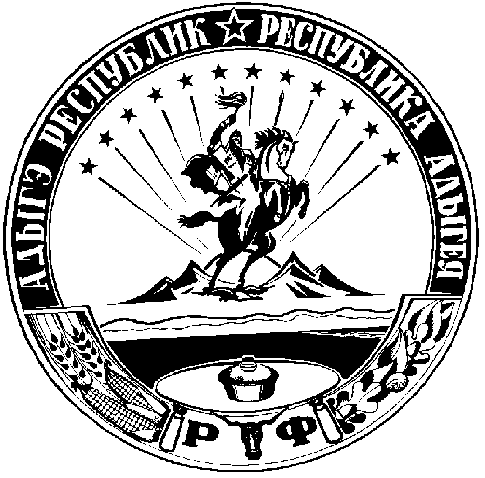 